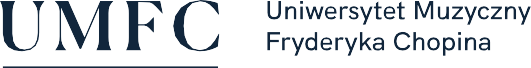 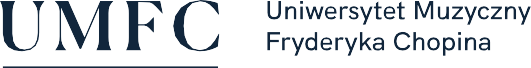 Sposoby realizacji i weryfikacji efektów uczenia się zostały dostosowane do sytuacji epidemicznej wewnętrznymi aktami uczelni.Nazwa przedmiotu: OrganyNazwa przedmiotu: OrganyNazwa przedmiotu: OrganyNazwa przedmiotu: OrganyNazwa przedmiotu: OrganyNazwa przedmiotu: OrganyNazwa przedmiotu: OrganyNazwa przedmiotu: OrganyNazwa przedmiotu: OrganyNazwa przedmiotu: OrganyNazwa przedmiotu: OrganyNazwa przedmiotu: OrganyNazwa przedmiotu: OrganyNazwa przedmiotu: OrganyNazwa przedmiotu: OrganyNazwa przedmiotu: OrganyNazwa przedmiotu: OrganyNazwa przedmiotu: OrganyNazwa przedmiotu: OrganyNazwa przedmiotu: OrganyNazwa przedmiotu: OrganyNazwa przedmiotu: OrganyNazwa przedmiotu: OrganyNazwa przedmiotu: OrganyJednostka prowadząca przedmiot:Filia UMFC w BiałymstokuWydział Instrumentalno-Pedagogiczny, Edukacji Muzycznej i Wokalistyki Jednostka prowadząca przedmiot:Filia UMFC w BiałymstokuWydział Instrumentalno-Pedagogiczny, Edukacji Muzycznej i Wokalistyki Jednostka prowadząca przedmiot:Filia UMFC w BiałymstokuWydział Instrumentalno-Pedagogiczny, Edukacji Muzycznej i Wokalistyki Jednostka prowadząca przedmiot:Filia UMFC w BiałymstokuWydział Instrumentalno-Pedagogiczny, Edukacji Muzycznej i Wokalistyki Jednostka prowadząca przedmiot:Filia UMFC w BiałymstokuWydział Instrumentalno-Pedagogiczny, Edukacji Muzycznej i Wokalistyki Jednostka prowadząca przedmiot:Filia UMFC w BiałymstokuWydział Instrumentalno-Pedagogiczny, Edukacji Muzycznej i Wokalistyki Jednostka prowadząca przedmiot:Filia UMFC w BiałymstokuWydział Instrumentalno-Pedagogiczny, Edukacji Muzycznej i Wokalistyki Jednostka prowadząca przedmiot:Filia UMFC w BiałymstokuWydział Instrumentalno-Pedagogiczny, Edukacji Muzycznej i Wokalistyki Jednostka prowadząca przedmiot:Filia UMFC w BiałymstokuWydział Instrumentalno-Pedagogiczny, Edukacji Muzycznej i Wokalistyki Jednostka prowadząca przedmiot:Filia UMFC w BiałymstokuWydział Instrumentalno-Pedagogiczny, Edukacji Muzycznej i Wokalistyki Jednostka prowadząca przedmiot:Filia UMFC w BiałymstokuWydział Instrumentalno-Pedagogiczny, Edukacji Muzycznej i Wokalistyki Jednostka prowadząca przedmiot:Filia UMFC w BiałymstokuWydział Instrumentalno-Pedagogiczny, Edukacji Muzycznej i Wokalistyki Jednostka prowadząca przedmiot:Filia UMFC w BiałymstokuWydział Instrumentalno-Pedagogiczny, Edukacji Muzycznej i Wokalistyki Jednostka prowadząca przedmiot:Filia UMFC w BiałymstokuWydział Instrumentalno-Pedagogiczny, Edukacji Muzycznej i Wokalistyki Jednostka prowadząca przedmiot:Filia UMFC w BiałymstokuWydział Instrumentalno-Pedagogiczny, Edukacji Muzycznej i Wokalistyki Jednostka prowadząca przedmiot:Filia UMFC w BiałymstokuWydział Instrumentalno-Pedagogiczny, Edukacji Muzycznej i Wokalistyki Jednostka prowadząca przedmiot:Filia UMFC w BiałymstokuWydział Instrumentalno-Pedagogiczny, Edukacji Muzycznej i Wokalistyki Jednostka prowadząca przedmiot:Filia UMFC w BiałymstokuWydział Instrumentalno-Pedagogiczny, Edukacji Muzycznej i Wokalistyki Jednostka prowadząca przedmiot:Filia UMFC w BiałymstokuWydział Instrumentalno-Pedagogiczny, Edukacji Muzycznej i Wokalistyki Jednostka prowadząca przedmiot:Filia UMFC w BiałymstokuWydział Instrumentalno-Pedagogiczny, Edukacji Muzycznej i Wokalistyki Rok akademicki:2020/2021Rok akademicki:2020/2021Rok akademicki:2020/2021Rok akademicki:2020/2021Kierunek:InstrumentalistykaKierunek:InstrumentalistykaKierunek:InstrumentalistykaKierunek:InstrumentalistykaKierunek:InstrumentalistykaKierunek:InstrumentalistykaKierunek:InstrumentalistykaKierunek:InstrumentalistykaKierunek:InstrumentalistykaKierunek:InstrumentalistykaKierunek:InstrumentalistykaKierunek:InstrumentalistykaSpecjalność:pedagogika instrumentalna –gra na organachSpecjalność:pedagogika instrumentalna –gra na organachSpecjalność:pedagogika instrumentalna –gra na organachSpecjalność:pedagogika instrumentalna –gra na organachSpecjalność:pedagogika instrumentalna –gra na organachSpecjalność:pedagogika instrumentalna –gra na organachSpecjalność:pedagogika instrumentalna –gra na organachSpecjalność:pedagogika instrumentalna –gra na organachSpecjalność:pedagogika instrumentalna –gra na organachSpecjalność:pedagogika instrumentalna –gra na organachSpecjalność:pedagogika instrumentalna –gra na organachSpecjalność:pedagogika instrumentalna –gra na organachForma studiów:Stacjonarne drugiego stopniaForma studiów:Stacjonarne drugiego stopniaForma studiów:Stacjonarne drugiego stopniaForma studiów:Stacjonarne drugiego stopniaForma studiów:Stacjonarne drugiego stopniaForma studiów:Stacjonarne drugiego stopniaForma studiów:Stacjonarne drugiego stopniaForma studiów:Stacjonarne drugiego stopniaForma studiów:Stacjonarne drugiego stopniaProfil kształcenia:ogólnoakademicki  (A)Profil kształcenia:ogólnoakademicki  (A)Profil kształcenia:ogólnoakademicki  (A)Profil kształcenia:ogólnoakademicki  (A)Profil kształcenia:ogólnoakademicki  (A)Profil kształcenia:ogólnoakademicki  (A)Profil kształcenia:ogólnoakademicki  (A)Profil kształcenia:ogólnoakademicki  (A)Status przedmiotu:ObowiązkowyStatus przedmiotu:ObowiązkowyStatus przedmiotu:ObowiązkowyStatus przedmiotu:ObowiązkowyStatus przedmiotu:ObowiązkowyStatus przedmiotu:ObowiązkowyStatus przedmiotu:ObowiązkowyForma zajęć:WykładForma zajęć:WykładForma zajęć:WykładForma zajęć:WykładForma zajęć:WykładForma zajęć:WykładForma zajęć:WykładJęzyk przedmiotu:polskiJęzyk przedmiotu:polskiJęzyk przedmiotu:polskiJęzyk przedmiotu:polskiJęzyk przedmiotu:polskiJęzyk przedmiotu:polskiJęzyk przedmiotu:polskiRok/semestr:R I-II, s. I-IVRok/semestr:R I-II, s. I-IVRok/semestr:R I-II, s. I-IVRok/semestr:R I-II, s. I-IVRok/semestr:R I-II, s. I-IVRok/semestr:R I-II, s. I-IVWymiar godzin:120Wymiar godzin:120Wymiar godzin:120Wymiar godzin:120Koordynator przedmiotuKoordynator przedmiotuKoordynator przedmiotuKoordynator przedmiotuKoordynator przedmiotuKierownik Katerdry Pedagogiki InstrumentalnejKierownik Katerdry Pedagogiki InstrumentalnejKierownik Katerdry Pedagogiki InstrumentalnejKierownik Katerdry Pedagogiki InstrumentalnejKierownik Katerdry Pedagogiki InstrumentalnejKierownik Katerdry Pedagogiki InstrumentalnejKierownik Katerdry Pedagogiki InstrumentalnejKierownik Katerdry Pedagogiki InstrumentalnejKierownik Katerdry Pedagogiki InstrumentalnejKierownik Katerdry Pedagogiki InstrumentalnejKierownik Katerdry Pedagogiki InstrumentalnejKierownik Katerdry Pedagogiki InstrumentalnejKierownik Katerdry Pedagogiki InstrumentalnejKierownik Katerdry Pedagogiki InstrumentalnejKierownik Katerdry Pedagogiki InstrumentalnejKierownik Katerdry Pedagogiki InstrumentalnejKierownik Katerdry Pedagogiki InstrumentalnejKierownik Katerdry Pedagogiki InstrumentalnejKierownik Katerdry Pedagogiki InstrumentalnejProwadzący zajęciaProwadzący zajęciaProwadzący zajęciaProwadzący zajęciaProwadzący zajęciaprof. dr hab. Jan Bokszczanin, dr hab. Józef Kotowiczprof. dr hab. Jan Bokszczanin, dr hab. Józef Kotowiczprof. dr hab. Jan Bokszczanin, dr hab. Józef Kotowiczprof. dr hab. Jan Bokszczanin, dr hab. Józef Kotowiczprof. dr hab. Jan Bokszczanin, dr hab. Józef Kotowiczprof. dr hab. Jan Bokszczanin, dr hab. Józef Kotowiczprof. dr hab. Jan Bokszczanin, dr hab. Józef Kotowiczprof. dr hab. Jan Bokszczanin, dr hab. Józef Kotowiczprof. dr hab. Jan Bokszczanin, dr hab. Józef Kotowiczprof. dr hab. Jan Bokszczanin, dr hab. Józef Kotowiczprof. dr hab. Jan Bokszczanin, dr hab. Józef Kotowiczprof. dr hab. Jan Bokszczanin, dr hab. Józef Kotowiczprof. dr hab. Jan Bokszczanin, dr hab. Józef Kotowiczprof. dr hab. Jan Bokszczanin, dr hab. Józef Kotowiczprof. dr hab. Jan Bokszczanin, dr hab. Józef Kotowiczprof. dr hab. Jan Bokszczanin, dr hab. Józef Kotowiczprof. dr hab. Jan Bokszczanin, dr hab. Józef Kotowiczprof. dr hab. Jan Bokszczanin, dr hab. Józef Kotowiczprof. dr hab. Jan Bokszczanin, dr hab. Józef KotowiczCele przedmiotuCele przedmiotuCele przedmiotuCele przedmiotuCele przedmiotukształtowanie umiejętności technicznych umożliwiających wykonanie zaawansowanej literatury organowejpoznanie różnic wykonawczych w zakresie repertuaru różnych epok: od renesansu do muzyki współczesnejpoznanie stylistyki wykonawczej barokowej muzyki włoskiej, niderlandzkiej, płd. i płn. niemieckiej, angielskiej, hiszpańskiejpoznanie stylistyki wykonawczej romantycznej muzyki niemieckiej i francuskiejpoznanie sposobów doboru odpowiedniej registracji w utworach różnych epokprzygotowanie studenta do występów publicznychkształtowanie umiejętności technicznych umożliwiających wykonanie zaawansowanej literatury organowejpoznanie różnic wykonawczych w zakresie repertuaru różnych epok: od renesansu do muzyki współczesnejpoznanie stylistyki wykonawczej barokowej muzyki włoskiej, niderlandzkiej, płd. i płn. niemieckiej, angielskiej, hiszpańskiejpoznanie stylistyki wykonawczej romantycznej muzyki niemieckiej i francuskiejpoznanie sposobów doboru odpowiedniej registracji w utworach różnych epokprzygotowanie studenta do występów publicznychkształtowanie umiejętności technicznych umożliwiających wykonanie zaawansowanej literatury organowejpoznanie różnic wykonawczych w zakresie repertuaru różnych epok: od renesansu do muzyki współczesnejpoznanie stylistyki wykonawczej barokowej muzyki włoskiej, niderlandzkiej, płd. i płn. niemieckiej, angielskiej, hiszpańskiejpoznanie stylistyki wykonawczej romantycznej muzyki niemieckiej i francuskiejpoznanie sposobów doboru odpowiedniej registracji w utworach różnych epokprzygotowanie studenta do występów publicznychkształtowanie umiejętności technicznych umożliwiających wykonanie zaawansowanej literatury organowejpoznanie różnic wykonawczych w zakresie repertuaru różnych epok: od renesansu do muzyki współczesnejpoznanie stylistyki wykonawczej barokowej muzyki włoskiej, niderlandzkiej, płd. i płn. niemieckiej, angielskiej, hiszpańskiejpoznanie stylistyki wykonawczej romantycznej muzyki niemieckiej i francuskiejpoznanie sposobów doboru odpowiedniej registracji w utworach różnych epokprzygotowanie studenta do występów publicznychkształtowanie umiejętności technicznych umożliwiających wykonanie zaawansowanej literatury organowejpoznanie różnic wykonawczych w zakresie repertuaru różnych epok: od renesansu do muzyki współczesnejpoznanie stylistyki wykonawczej barokowej muzyki włoskiej, niderlandzkiej, płd. i płn. niemieckiej, angielskiej, hiszpańskiejpoznanie stylistyki wykonawczej romantycznej muzyki niemieckiej i francuskiejpoznanie sposobów doboru odpowiedniej registracji w utworach różnych epokprzygotowanie studenta do występów publicznychkształtowanie umiejętności technicznych umożliwiających wykonanie zaawansowanej literatury organowejpoznanie różnic wykonawczych w zakresie repertuaru różnych epok: od renesansu do muzyki współczesnejpoznanie stylistyki wykonawczej barokowej muzyki włoskiej, niderlandzkiej, płd. i płn. niemieckiej, angielskiej, hiszpańskiejpoznanie stylistyki wykonawczej romantycznej muzyki niemieckiej i francuskiejpoznanie sposobów doboru odpowiedniej registracji w utworach różnych epokprzygotowanie studenta do występów publicznychkształtowanie umiejętności technicznych umożliwiających wykonanie zaawansowanej literatury organowejpoznanie różnic wykonawczych w zakresie repertuaru różnych epok: od renesansu do muzyki współczesnejpoznanie stylistyki wykonawczej barokowej muzyki włoskiej, niderlandzkiej, płd. i płn. niemieckiej, angielskiej, hiszpańskiejpoznanie stylistyki wykonawczej romantycznej muzyki niemieckiej i francuskiejpoznanie sposobów doboru odpowiedniej registracji w utworach różnych epokprzygotowanie studenta do występów publicznychkształtowanie umiejętności technicznych umożliwiających wykonanie zaawansowanej literatury organowejpoznanie różnic wykonawczych w zakresie repertuaru różnych epok: od renesansu do muzyki współczesnejpoznanie stylistyki wykonawczej barokowej muzyki włoskiej, niderlandzkiej, płd. i płn. niemieckiej, angielskiej, hiszpańskiejpoznanie stylistyki wykonawczej romantycznej muzyki niemieckiej i francuskiejpoznanie sposobów doboru odpowiedniej registracji w utworach różnych epokprzygotowanie studenta do występów publicznychkształtowanie umiejętności technicznych umożliwiających wykonanie zaawansowanej literatury organowejpoznanie różnic wykonawczych w zakresie repertuaru różnych epok: od renesansu do muzyki współczesnejpoznanie stylistyki wykonawczej barokowej muzyki włoskiej, niderlandzkiej, płd. i płn. niemieckiej, angielskiej, hiszpańskiejpoznanie stylistyki wykonawczej romantycznej muzyki niemieckiej i francuskiejpoznanie sposobów doboru odpowiedniej registracji w utworach różnych epokprzygotowanie studenta do występów publicznychkształtowanie umiejętności technicznych umożliwiających wykonanie zaawansowanej literatury organowejpoznanie różnic wykonawczych w zakresie repertuaru różnych epok: od renesansu do muzyki współczesnejpoznanie stylistyki wykonawczej barokowej muzyki włoskiej, niderlandzkiej, płd. i płn. niemieckiej, angielskiej, hiszpańskiejpoznanie stylistyki wykonawczej romantycznej muzyki niemieckiej i francuskiejpoznanie sposobów doboru odpowiedniej registracji w utworach różnych epokprzygotowanie studenta do występów publicznychkształtowanie umiejętności technicznych umożliwiających wykonanie zaawansowanej literatury organowejpoznanie różnic wykonawczych w zakresie repertuaru różnych epok: od renesansu do muzyki współczesnejpoznanie stylistyki wykonawczej barokowej muzyki włoskiej, niderlandzkiej, płd. i płn. niemieckiej, angielskiej, hiszpańskiejpoznanie stylistyki wykonawczej romantycznej muzyki niemieckiej i francuskiejpoznanie sposobów doboru odpowiedniej registracji w utworach różnych epokprzygotowanie studenta do występów publicznychkształtowanie umiejętności technicznych umożliwiających wykonanie zaawansowanej literatury organowejpoznanie różnic wykonawczych w zakresie repertuaru różnych epok: od renesansu do muzyki współczesnejpoznanie stylistyki wykonawczej barokowej muzyki włoskiej, niderlandzkiej, płd. i płn. niemieckiej, angielskiej, hiszpańskiejpoznanie stylistyki wykonawczej romantycznej muzyki niemieckiej i francuskiejpoznanie sposobów doboru odpowiedniej registracji w utworach różnych epokprzygotowanie studenta do występów publicznychkształtowanie umiejętności technicznych umożliwiających wykonanie zaawansowanej literatury organowejpoznanie różnic wykonawczych w zakresie repertuaru różnych epok: od renesansu do muzyki współczesnejpoznanie stylistyki wykonawczej barokowej muzyki włoskiej, niderlandzkiej, płd. i płn. niemieckiej, angielskiej, hiszpańskiejpoznanie stylistyki wykonawczej romantycznej muzyki niemieckiej i francuskiejpoznanie sposobów doboru odpowiedniej registracji w utworach różnych epokprzygotowanie studenta do występów publicznychkształtowanie umiejętności technicznych umożliwiających wykonanie zaawansowanej literatury organowejpoznanie różnic wykonawczych w zakresie repertuaru różnych epok: od renesansu do muzyki współczesnejpoznanie stylistyki wykonawczej barokowej muzyki włoskiej, niderlandzkiej, płd. i płn. niemieckiej, angielskiej, hiszpańskiejpoznanie stylistyki wykonawczej romantycznej muzyki niemieckiej i francuskiejpoznanie sposobów doboru odpowiedniej registracji w utworach różnych epokprzygotowanie studenta do występów publicznychkształtowanie umiejętności technicznych umożliwiających wykonanie zaawansowanej literatury organowejpoznanie różnic wykonawczych w zakresie repertuaru różnych epok: od renesansu do muzyki współczesnejpoznanie stylistyki wykonawczej barokowej muzyki włoskiej, niderlandzkiej, płd. i płn. niemieckiej, angielskiej, hiszpańskiejpoznanie stylistyki wykonawczej romantycznej muzyki niemieckiej i francuskiejpoznanie sposobów doboru odpowiedniej registracji w utworach różnych epokprzygotowanie studenta do występów publicznychkształtowanie umiejętności technicznych umożliwiających wykonanie zaawansowanej literatury organowejpoznanie różnic wykonawczych w zakresie repertuaru różnych epok: od renesansu do muzyki współczesnejpoznanie stylistyki wykonawczej barokowej muzyki włoskiej, niderlandzkiej, płd. i płn. niemieckiej, angielskiej, hiszpańskiejpoznanie stylistyki wykonawczej romantycznej muzyki niemieckiej i francuskiejpoznanie sposobów doboru odpowiedniej registracji w utworach różnych epokprzygotowanie studenta do występów publicznychkształtowanie umiejętności technicznych umożliwiających wykonanie zaawansowanej literatury organowejpoznanie różnic wykonawczych w zakresie repertuaru różnych epok: od renesansu do muzyki współczesnejpoznanie stylistyki wykonawczej barokowej muzyki włoskiej, niderlandzkiej, płd. i płn. niemieckiej, angielskiej, hiszpańskiejpoznanie stylistyki wykonawczej romantycznej muzyki niemieckiej i francuskiejpoznanie sposobów doboru odpowiedniej registracji w utworach różnych epokprzygotowanie studenta do występów publicznychkształtowanie umiejętności technicznych umożliwiających wykonanie zaawansowanej literatury organowejpoznanie różnic wykonawczych w zakresie repertuaru różnych epok: od renesansu do muzyki współczesnejpoznanie stylistyki wykonawczej barokowej muzyki włoskiej, niderlandzkiej, płd. i płn. niemieckiej, angielskiej, hiszpańskiejpoznanie stylistyki wykonawczej romantycznej muzyki niemieckiej i francuskiejpoznanie sposobów doboru odpowiedniej registracji w utworach różnych epokprzygotowanie studenta do występów publicznychkształtowanie umiejętności technicznych umożliwiających wykonanie zaawansowanej literatury organowejpoznanie różnic wykonawczych w zakresie repertuaru różnych epok: od renesansu do muzyki współczesnejpoznanie stylistyki wykonawczej barokowej muzyki włoskiej, niderlandzkiej, płd. i płn. niemieckiej, angielskiej, hiszpańskiejpoznanie stylistyki wykonawczej romantycznej muzyki niemieckiej i francuskiejpoznanie sposobów doboru odpowiedniej registracji w utworach różnych epokprzygotowanie studenta do występów publicznychWymagania wstępneWymagania wstępneWymagania wstępneWymagania wstępneWymagania wstępneZdany wstępny egzamin konkursowy przed komisją egzaminacyjną wg wyznaczonego programu.Zdany wstępny egzamin konkursowy przed komisją egzaminacyjną wg wyznaczonego programu.Zdany wstępny egzamin konkursowy przed komisją egzaminacyjną wg wyznaczonego programu.Zdany wstępny egzamin konkursowy przed komisją egzaminacyjną wg wyznaczonego programu.Zdany wstępny egzamin konkursowy przed komisją egzaminacyjną wg wyznaczonego programu.Zdany wstępny egzamin konkursowy przed komisją egzaminacyjną wg wyznaczonego programu.Zdany wstępny egzamin konkursowy przed komisją egzaminacyjną wg wyznaczonego programu.Zdany wstępny egzamin konkursowy przed komisją egzaminacyjną wg wyznaczonego programu.Zdany wstępny egzamin konkursowy przed komisją egzaminacyjną wg wyznaczonego programu.Zdany wstępny egzamin konkursowy przed komisją egzaminacyjną wg wyznaczonego programu.Zdany wstępny egzamin konkursowy przed komisją egzaminacyjną wg wyznaczonego programu.Zdany wstępny egzamin konkursowy przed komisją egzaminacyjną wg wyznaczonego programu.Zdany wstępny egzamin konkursowy przed komisją egzaminacyjną wg wyznaczonego programu.Zdany wstępny egzamin konkursowy przed komisją egzaminacyjną wg wyznaczonego programu.Zdany wstępny egzamin konkursowy przed komisją egzaminacyjną wg wyznaczonego programu.Zdany wstępny egzamin konkursowy przed komisją egzaminacyjną wg wyznaczonego programu.Zdany wstępny egzamin konkursowy przed komisją egzaminacyjną wg wyznaczonego programu.Zdany wstępny egzamin konkursowy przed komisją egzaminacyjną wg wyznaczonego programu.Zdany wstępny egzamin konkursowy przed komisją egzaminacyjną wg wyznaczonego programu.Kategorie efektówKategorie efektówNumer efektuNumer efektuNumer efektuEFEKTY UCZENIA SIĘ DLA PRZEDMIOTUEFEKTY UCZENIA SIĘ DLA PRZEDMIOTUEFEKTY UCZENIA SIĘ DLA PRZEDMIOTUEFEKTY UCZENIA SIĘ DLA PRZEDMIOTUEFEKTY UCZENIA SIĘ DLA PRZEDMIOTUEFEKTY UCZENIA SIĘ DLA PRZEDMIOTUEFEKTY UCZENIA SIĘ DLA PRZEDMIOTUEFEKTY UCZENIA SIĘ DLA PRZEDMIOTUEFEKTY UCZENIA SIĘ DLA PRZEDMIOTUEFEKTY UCZENIA SIĘ DLA PRZEDMIOTUEFEKTY UCZENIA SIĘ DLA PRZEDMIOTUEFEKTY UCZENIA SIĘ DLA PRZEDMIOTUEFEKTY UCZENIA SIĘ DLA PRZEDMIOTUEFEKTY UCZENIA SIĘ DLA PRZEDMIOTUEFEKTY UCZENIA SIĘ DLA PRZEDMIOTUEFEKTY UCZENIA SIĘ DLA PRZEDMIOTUEFEKTY UCZENIA SIĘ DLA PRZEDMIOTUNumer efektu kier./spec. Numer efektu kier./spec. WiedzaWiedza111Posiada szczegółową wiedzę na temat literatury organowej  od renesansu do współczesności. Posiada szczegółową wiedzę na temat literatury organowej  od renesansu do współczesności. Posiada szczegółową wiedzę na temat literatury organowej  od renesansu do współczesności. Posiada szczegółową wiedzę na temat literatury organowej  od renesansu do współczesności. Posiada szczegółową wiedzę na temat literatury organowej  od renesansu do współczesności. Posiada szczegółową wiedzę na temat literatury organowej  od renesansu do współczesności. Posiada szczegółową wiedzę na temat literatury organowej  od renesansu do współczesności. Posiada szczegółową wiedzę na temat literatury organowej  od renesansu do współczesności. Posiada szczegółową wiedzę na temat literatury organowej  od renesansu do współczesności. Posiada szczegółową wiedzę na temat literatury organowej  od renesansu do współczesności. Posiada szczegółową wiedzę na temat literatury organowej  od renesansu do współczesności. Posiada szczegółową wiedzę na temat literatury organowej  od renesansu do współczesności. Posiada szczegółową wiedzę na temat literatury organowej  od renesansu do współczesności. Posiada szczegółową wiedzę na temat literatury organowej  od renesansu do współczesności. Posiada szczegółową wiedzę na temat literatury organowej  od renesansu do współczesności. Posiada szczegółową wiedzę na temat literatury organowej  od renesansu do współczesności. Posiada szczegółową wiedzę na temat literatury organowej  od renesansu do współczesności.  S2_W01 S2_W01WiedzaWiedza222Zna I rozumie linie rozwojowe w historii muzyki I związane z nim tradycje wykonawcze Zna I rozumie linie rozwojowe w historii muzyki I związane z nim tradycje wykonawcze Zna I rozumie linie rozwojowe w historii muzyki I związane z nim tradycje wykonawcze Zna I rozumie linie rozwojowe w historii muzyki I związane z nim tradycje wykonawcze Zna I rozumie linie rozwojowe w historii muzyki I związane z nim tradycje wykonawcze Zna I rozumie linie rozwojowe w historii muzyki I związane z nim tradycje wykonawcze Zna I rozumie linie rozwojowe w historii muzyki I związane z nim tradycje wykonawcze Zna I rozumie linie rozwojowe w historii muzyki I związane z nim tradycje wykonawcze Zna I rozumie linie rozwojowe w historii muzyki I związane z nim tradycje wykonawcze Zna I rozumie linie rozwojowe w historii muzyki I związane z nim tradycje wykonawcze Zna I rozumie linie rozwojowe w historii muzyki I związane z nim tradycje wykonawcze Zna I rozumie linie rozwojowe w historii muzyki I związane z nim tradycje wykonawcze Zna I rozumie linie rozwojowe w historii muzyki I związane z nim tradycje wykonawcze Zna I rozumie linie rozwojowe w historii muzyki I związane z nim tradycje wykonawcze Zna I rozumie linie rozwojowe w historii muzyki I związane z nim tradycje wykonawcze Zna I rozumie linie rozwojowe w historii muzyki I związane z nim tradycje wykonawcze Zna I rozumie linie rozwojowe w historii muzyki I związane z nim tradycje wykonawcze S2_WO2S2_WO2UmiejętnościUmiejętności333Samodzielnie interpretuje i wykonuje utwory muzyczne w oparciu o własne twórcze motywacje i inspiracje na poziomie profesjonalnym, zgodnie z wymaganiami stylistycznymi i umiejętnością świadomego zastosowania wiedzy dotyczącej elementów dzieła muzycznego i obowiązujących wzorców stylistycznych.Samodzielnie interpretuje i wykonuje utwory muzyczne w oparciu o własne twórcze motywacje i inspiracje na poziomie profesjonalnym, zgodnie z wymaganiami stylistycznymi i umiejętnością świadomego zastosowania wiedzy dotyczącej elementów dzieła muzycznego i obowiązujących wzorców stylistycznych.Samodzielnie interpretuje i wykonuje utwory muzyczne w oparciu o własne twórcze motywacje i inspiracje na poziomie profesjonalnym, zgodnie z wymaganiami stylistycznymi i umiejętnością świadomego zastosowania wiedzy dotyczącej elementów dzieła muzycznego i obowiązujących wzorców stylistycznych.Samodzielnie interpretuje i wykonuje utwory muzyczne w oparciu o własne twórcze motywacje i inspiracje na poziomie profesjonalnym, zgodnie z wymaganiami stylistycznymi i umiejętnością świadomego zastosowania wiedzy dotyczącej elementów dzieła muzycznego i obowiązujących wzorców stylistycznych.Samodzielnie interpretuje i wykonuje utwory muzyczne w oparciu o własne twórcze motywacje i inspiracje na poziomie profesjonalnym, zgodnie z wymaganiami stylistycznymi i umiejętnością świadomego zastosowania wiedzy dotyczącej elementów dzieła muzycznego i obowiązujących wzorców stylistycznych.Samodzielnie interpretuje i wykonuje utwory muzyczne w oparciu o własne twórcze motywacje i inspiracje na poziomie profesjonalnym, zgodnie z wymaganiami stylistycznymi i umiejętnością świadomego zastosowania wiedzy dotyczącej elementów dzieła muzycznego i obowiązujących wzorców stylistycznych.Samodzielnie interpretuje i wykonuje utwory muzyczne w oparciu o własne twórcze motywacje i inspiracje na poziomie profesjonalnym, zgodnie z wymaganiami stylistycznymi i umiejętnością świadomego zastosowania wiedzy dotyczącej elementów dzieła muzycznego i obowiązujących wzorców stylistycznych.Samodzielnie interpretuje i wykonuje utwory muzyczne w oparciu o własne twórcze motywacje i inspiracje na poziomie profesjonalnym, zgodnie z wymaganiami stylistycznymi i umiejętnością świadomego zastosowania wiedzy dotyczącej elementów dzieła muzycznego i obowiązujących wzorców stylistycznych.Samodzielnie interpretuje i wykonuje utwory muzyczne w oparciu o własne twórcze motywacje i inspiracje na poziomie profesjonalnym, zgodnie z wymaganiami stylistycznymi i umiejętnością świadomego zastosowania wiedzy dotyczącej elementów dzieła muzycznego i obowiązujących wzorców stylistycznych.Samodzielnie interpretuje i wykonuje utwory muzyczne w oparciu o własne twórcze motywacje i inspiracje na poziomie profesjonalnym, zgodnie z wymaganiami stylistycznymi i umiejętnością świadomego zastosowania wiedzy dotyczącej elementów dzieła muzycznego i obowiązujących wzorców stylistycznych.Samodzielnie interpretuje i wykonuje utwory muzyczne w oparciu o własne twórcze motywacje i inspiracje na poziomie profesjonalnym, zgodnie z wymaganiami stylistycznymi i umiejętnością świadomego zastosowania wiedzy dotyczącej elementów dzieła muzycznego i obowiązujących wzorców stylistycznych.Samodzielnie interpretuje i wykonuje utwory muzyczne w oparciu o własne twórcze motywacje i inspiracje na poziomie profesjonalnym, zgodnie z wymaganiami stylistycznymi i umiejętnością świadomego zastosowania wiedzy dotyczącej elementów dzieła muzycznego i obowiązujących wzorców stylistycznych.Samodzielnie interpretuje i wykonuje utwory muzyczne w oparciu o własne twórcze motywacje i inspiracje na poziomie profesjonalnym, zgodnie z wymaganiami stylistycznymi i umiejętnością świadomego zastosowania wiedzy dotyczącej elementów dzieła muzycznego i obowiązujących wzorców stylistycznych.Samodzielnie interpretuje i wykonuje utwory muzyczne w oparciu o własne twórcze motywacje i inspiracje na poziomie profesjonalnym, zgodnie z wymaganiami stylistycznymi i umiejętnością świadomego zastosowania wiedzy dotyczącej elementów dzieła muzycznego i obowiązujących wzorców stylistycznych.Samodzielnie interpretuje i wykonuje utwory muzyczne w oparciu o własne twórcze motywacje i inspiracje na poziomie profesjonalnym, zgodnie z wymaganiami stylistycznymi i umiejętnością świadomego zastosowania wiedzy dotyczącej elementów dzieła muzycznego i obowiązujących wzorców stylistycznych.Samodzielnie interpretuje i wykonuje utwory muzyczne w oparciu o własne twórcze motywacje i inspiracje na poziomie profesjonalnym, zgodnie z wymaganiami stylistycznymi i umiejętnością świadomego zastosowania wiedzy dotyczącej elementów dzieła muzycznego i obowiązujących wzorców stylistycznych.Samodzielnie interpretuje i wykonuje utwory muzyczne w oparciu o własne twórcze motywacje i inspiracje na poziomie profesjonalnym, zgodnie z wymaganiami stylistycznymi i umiejętnością świadomego zastosowania wiedzy dotyczącej elementów dzieła muzycznego i obowiązujących wzorców stylistycznych.S2_U1S2_U1UmiejętnościUmiejętności444Na podstawie wiedzy o stylach muzycznych i związanych z nimi tradycjach wykonawczych wykazuje się umiejętnością konstruowania, wykonywania spójnych i właściwych z punktu widzenia sztuki wykonawczej, programów artystycznych oraz zdolnością dogłębnego rozumienia i kontrolowania struktur rytmicznych i metrorytmicznych oraz aspektów dotyczących aplikatury, rejestracji, frazowania, struktury harmonicznej itp. opracowywanych utworów.Na podstawie wiedzy o stylach muzycznych i związanych z nimi tradycjach wykonawczych wykazuje się umiejętnością konstruowania, wykonywania spójnych i właściwych z punktu widzenia sztuki wykonawczej, programów artystycznych oraz zdolnością dogłębnego rozumienia i kontrolowania struktur rytmicznych i metrorytmicznych oraz aspektów dotyczących aplikatury, rejestracji, frazowania, struktury harmonicznej itp. opracowywanych utworów.Na podstawie wiedzy o stylach muzycznych i związanych z nimi tradycjach wykonawczych wykazuje się umiejętnością konstruowania, wykonywania spójnych i właściwych z punktu widzenia sztuki wykonawczej, programów artystycznych oraz zdolnością dogłębnego rozumienia i kontrolowania struktur rytmicznych i metrorytmicznych oraz aspektów dotyczących aplikatury, rejestracji, frazowania, struktury harmonicznej itp. opracowywanych utworów.Na podstawie wiedzy o stylach muzycznych i związanych z nimi tradycjach wykonawczych wykazuje się umiejętnością konstruowania, wykonywania spójnych i właściwych z punktu widzenia sztuki wykonawczej, programów artystycznych oraz zdolnością dogłębnego rozumienia i kontrolowania struktur rytmicznych i metrorytmicznych oraz aspektów dotyczących aplikatury, rejestracji, frazowania, struktury harmonicznej itp. opracowywanych utworów.Na podstawie wiedzy o stylach muzycznych i związanych z nimi tradycjach wykonawczych wykazuje się umiejętnością konstruowania, wykonywania spójnych i właściwych z punktu widzenia sztuki wykonawczej, programów artystycznych oraz zdolnością dogłębnego rozumienia i kontrolowania struktur rytmicznych i metrorytmicznych oraz aspektów dotyczących aplikatury, rejestracji, frazowania, struktury harmonicznej itp. opracowywanych utworów.Na podstawie wiedzy o stylach muzycznych i związanych z nimi tradycjach wykonawczych wykazuje się umiejętnością konstruowania, wykonywania spójnych i właściwych z punktu widzenia sztuki wykonawczej, programów artystycznych oraz zdolnością dogłębnego rozumienia i kontrolowania struktur rytmicznych i metrorytmicznych oraz aspektów dotyczących aplikatury, rejestracji, frazowania, struktury harmonicznej itp. opracowywanych utworów.Na podstawie wiedzy o stylach muzycznych i związanych z nimi tradycjach wykonawczych wykazuje się umiejętnością konstruowania, wykonywania spójnych i właściwych z punktu widzenia sztuki wykonawczej, programów artystycznych oraz zdolnością dogłębnego rozumienia i kontrolowania struktur rytmicznych i metrorytmicznych oraz aspektów dotyczących aplikatury, rejestracji, frazowania, struktury harmonicznej itp. opracowywanych utworów.Na podstawie wiedzy o stylach muzycznych i związanych z nimi tradycjach wykonawczych wykazuje się umiejętnością konstruowania, wykonywania spójnych i właściwych z punktu widzenia sztuki wykonawczej, programów artystycznych oraz zdolnością dogłębnego rozumienia i kontrolowania struktur rytmicznych i metrorytmicznych oraz aspektów dotyczących aplikatury, rejestracji, frazowania, struktury harmonicznej itp. opracowywanych utworów.Na podstawie wiedzy o stylach muzycznych i związanych z nimi tradycjach wykonawczych wykazuje się umiejętnością konstruowania, wykonywania spójnych i właściwych z punktu widzenia sztuki wykonawczej, programów artystycznych oraz zdolnością dogłębnego rozumienia i kontrolowania struktur rytmicznych i metrorytmicznych oraz aspektów dotyczących aplikatury, rejestracji, frazowania, struktury harmonicznej itp. opracowywanych utworów.Na podstawie wiedzy o stylach muzycznych i związanych z nimi tradycjach wykonawczych wykazuje się umiejętnością konstruowania, wykonywania spójnych i właściwych z punktu widzenia sztuki wykonawczej, programów artystycznych oraz zdolnością dogłębnego rozumienia i kontrolowania struktur rytmicznych i metrorytmicznych oraz aspektów dotyczących aplikatury, rejestracji, frazowania, struktury harmonicznej itp. opracowywanych utworów.Na podstawie wiedzy o stylach muzycznych i związanych z nimi tradycjach wykonawczych wykazuje się umiejętnością konstruowania, wykonywania spójnych i właściwych z punktu widzenia sztuki wykonawczej, programów artystycznych oraz zdolnością dogłębnego rozumienia i kontrolowania struktur rytmicznych i metrorytmicznych oraz aspektów dotyczących aplikatury, rejestracji, frazowania, struktury harmonicznej itp. opracowywanych utworów.Na podstawie wiedzy o stylach muzycznych i związanych z nimi tradycjach wykonawczych wykazuje się umiejętnością konstruowania, wykonywania spójnych i właściwych z punktu widzenia sztuki wykonawczej, programów artystycznych oraz zdolnością dogłębnego rozumienia i kontrolowania struktur rytmicznych i metrorytmicznych oraz aspektów dotyczących aplikatury, rejestracji, frazowania, struktury harmonicznej itp. opracowywanych utworów.Na podstawie wiedzy o stylach muzycznych i związanych z nimi tradycjach wykonawczych wykazuje się umiejętnością konstruowania, wykonywania spójnych i właściwych z punktu widzenia sztuki wykonawczej, programów artystycznych oraz zdolnością dogłębnego rozumienia i kontrolowania struktur rytmicznych i metrorytmicznych oraz aspektów dotyczących aplikatury, rejestracji, frazowania, struktury harmonicznej itp. opracowywanych utworów.Na podstawie wiedzy o stylach muzycznych i związanych z nimi tradycjach wykonawczych wykazuje się umiejętnością konstruowania, wykonywania spójnych i właściwych z punktu widzenia sztuki wykonawczej, programów artystycznych oraz zdolnością dogłębnego rozumienia i kontrolowania struktur rytmicznych i metrorytmicznych oraz aspektów dotyczących aplikatury, rejestracji, frazowania, struktury harmonicznej itp. opracowywanych utworów.Na podstawie wiedzy o stylach muzycznych i związanych z nimi tradycjach wykonawczych wykazuje się umiejętnością konstruowania, wykonywania spójnych i właściwych z punktu widzenia sztuki wykonawczej, programów artystycznych oraz zdolnością dogłębnego rozumienia i kontrolowania struktur rytmicznych i metrorytmicznych oraz aspektów dotyczących aplikatury, rejestracji, frazowania, struktury harmonicznej itp. opracowywanych utworów.Na podstawie wiedzy o stylach muzycznych i związanych z nimi tradycjach wykonawczych wykazuje się umiejętnością konstruowania, wykonywania spójnych i właściwych z punktu widzenia sztuki wykonawczej, programów artystycznych oraz zdolnością dogłębnego rozumienia i kontrolowania struktur rytmicznych i metrorytmicznych oraz aspektów dotyczących aplikatury, rejestracji, frazowania, struktury harmonicznej itp. opracowywanych utworów.Na podstawie wiedzy o stylach muzycznych i związanych z nimi tradycjach wykonawczych wykazuje się umiejętnością konstruowania, wykonywania spójnych i właściwych z punktu widzenia sztuki wykonawczej, programów artystycznych oraz zdolnością dogłębnego rozumienia i kontrolowania struktur rytmicznych i metrorytmicznych oraz aspektów dotyczących aplikatury, rejestracji, frazowania, struktury harmonicznej itp. opracowywanych utworów.S2_U2S2_U2UmiejętnościUmiejętności555Posiada umiejętność swobodnego kształtowania muzyki w sposób umożliwiający odejście od zapisanego tekstu nutowego zgodnie z wymogami stylistycznymi.Posiada umiejętność swobodnego kształtowania muzyki w sposób umożliwiający odejście od zapisanego tekstu nutowego zgodnie z wymogami stylistycznymi.Posiada umiejętność swobodnego kształtowania muzyki w sposób umożliwiający odejście od zapisanego tekstu nutowego zgodnie z wymogami stylistycznymi.Posiada umiejętność swobodnego kształtowania muzyki w sposób umożliwiający odejście od zapisanego tekstu nutowego zgodnie z wymogami stylistycznymi.Posiada umiejętność swobodnego kształtowania muzyki w sposób umożliwiający odejście od zapisanego tekstu nutowego zgodnie z wymogami stylistycznymi.Posiada umiejętność swobodnego kształtowania muzyki w sposób umożliwiający odejście od zapisanego tekstu nutowego zgodnie z wymogami stylistycznymi.Posiada umiejętność swobodnego kształtowania muzyki w sposób umożliwiający odejście od zapisanego tekstu nutowego zgodnie z wymogami stylistycznymi.Posiada umiejętność swobodnego kształtowania muzyki w sposób umożliwiający odejście od zapisanego tekstu nutowego zgodnie z wymogami stylistycznymi.Posiada umiejętność swobodnego kształtowania muzyki w sposób umożliwiający odejście od zapisanego tekstu nutowego zgodnie z wymogami stylistycznymi.Posiada umiejętność swobodnego kształtowania muzyki w sposób umożliwiający odejście od zapisanego tekstu nutowego zgodnie z wymogami stylistycznymi.Posiada umiejętność swobodnego kształtowania muzyki w sposób umożliwiający odejście od zapisanego tekstu nutowego zgodnie z wymogami stylistycznymi.Posiada umiejętność swobodnego kształtowania muzyki w sposób umożliwiający odejście od zapisanego tekstu nutowego zgodnie z wymogami stylistycznymi.Posiada umiejętność swobodnego kształtowania muzyki w sposób umożliwiający odejście od zapisanego tekstu nutowego zgodnie z wymogami stylistycznymi.Posiada umiejętność swobodnego kształtowania muzyki w sposób umożliwiający odejście od zapisanego tekstu nutowego zgodnie z wymogami stylistycznymi.Posiada umiejętność swobodnego kształtowania muzyki w sposób umożliwiający odejście od zapisanego tekstu nutowego zgodnie z wymogami stylistycznymi.Posiada umiejętność swobodnego kształtowania muzyki w sposób umożliwiający odejście od zapisanego tekstu nutowego zgodnie z wymogami stylistycznymi.Posiada umiejętność swobodnego kształtowania muzyki w sposób umożliwiający odejście od zapisanego tekstu nutowego zgodnie z wymogami stylistycznymi.S2_U3S2_U3Kompetencje społeczneKompetencje społeczne666Jest kompetentnym i samodzielnym artystą, zdolnym do integrowania nabytej w zakresie gry na organach wiedzy oraz świadomy jest nieustannego doskonalenia własnych umiejętności, zarówno w roli koncertującego muzyka, jak i w roli pedagoga.Jest kompetentnym i samodzielnym artystą, zdolnym do integrowania nabytej w zakresie gry na organach wiedzy oraz świadomy jest nieustannego doskonalenia własnych umiejętności, zarówno w roli koncertującego muzyka, jak i w roli pedagoga.Jest kompetentnym i samodzielnym artystą, zdolnym do integrowania nabytej w zakresie gry na organach wiedzy oraz świadomy jest nieustannego doskonalenia własnych umiejętności, zarówno w roli koncertującego muzyka, jak i w roli pedagoga.Jest kompetentnym i samodzielnym artystą, zdolnym do integrowania nabytej w zakresie gry na organach wiedzy oraz świadomy jest nieustannego doskonalenia własnych umiejętności, zarówno w roli koncertującego muzyka, jak i w roli pedagoga.Jest kompetentnym i samodzielnym artystą, zdolnym do integrowania nabytej w zakresie gry na organach wiedzy oraz świadomy jest nieustannego doskonalenia własnych umiejętności, zarówno w roli koncertującego muzyka, jak i w roli pedagoga.Jest kompetentnym i samodzielnym artystą, zdolnym do integrowania nabytej w zakresie gry na organach wiedzy oraz świadomy jest nieustannego doskonalenia własnych umiejętności, zarówno w roli koncertującego muzyka, jak i w roli pedagoga.Jest kompetentnym i samodzielnym artystą, zdolnym do integrowania nabytej w zakresie gry na organach wiedzy oraz świadomy jest nieustannego doskonalenia własnych umiejętności, zarówno w roli koncertującego muzyka, jak i w roli pedagoga.Jest kompetentnym i samodzielnym artystą, zdolnym do integrowania nabytej w zakresie gry na organach wiedzy oraz świadomy jest nieustannego doskonalenia własnych umiejętności, zarówno w roli koncertującego muzyka, jak i w roli pedagoga.Jest kompetentnym i samodzielnym artystą, zdolnym do integrowania nabytej w zakresie gry na organach wiedzy oraz świadomy jest nieustannego doskonalenia własnych umiejętności, zarówno w roli koncertującego muzyka, jak i w roli pedagoga.Jest kompetentnym i samodzielnym artystą, zdolnym do integrowania nabytej w zakresie gry na organach wiedzy oraz świadomy jest nieustannego doskonalenia własnych umiejętności, zarówno w roli koncertującego muzyka, jak i w roli pedagoga.Jest kompetentnym i samodzielnym artystą, zdolnym do integrowania nabytej w zakresie gry na organach wiedzy oraz świadomy jest nieustannego doskonalenia własnych umiejętności, zarówno w roli koncertującego muzyka, jak i w roli pedagoga.Jest kompetentnym i samodzielnym artystą, zdolnym do integrowania nabytej w zakresie gry na organach wiedzy oraz świadomy jest nieustannego doskonalenia własnych umiejętności, zarówno w roli koncertującego muzyka, jak i w roli pedagoga.Jest kompetentnym i samodzielnym artystą, zdolnym do integrowania nabytej w zakresie gry na organach wiedzy oraz świadomy jest nieustannego doskonalenia własnych umiejętności, zarówno w roli koncertującego muzyka, jak i w roli pedagoga.Jest kompetentnym i samodzielnym artystą, zdolnym do integrowania nabytej w zakresie gry na organach wiedzy oraz świadomy jest nieustannego doskonalenia własnych umiejętności, zarówno w roli koncertującego muzyka, jak i w roli pedagoga.Jest kompetentnym i samodzielnym artystą, zdolnym do integrowania nabytej w zakresie gry na organach wiedzy oraz świadomy jest nieustannego doskonalenia własnych umiejętności, zarówno w roli koncertującego muzyka, jak i w roli pedagoga.Jest kompetentnym i samodzielnym artystą, zdolnym do integrowania nabytej w zakresie gry na organach wiedzy oraz świadomy jest nieustannego doskonalenia własnych umiejętności, zarówno w roli koncertującego muzyka, jak i w roli pedagoga.Jest kompetentnym i samodzielnym artystą, zdolnym do integrowania nabytej w zakresie gry na organach wiedzy oraz świadomy jest nieustannego doskonalenia własnych umiejętności, zarówno w roli koncertującego muzyka, jak i w roli pedagoga.S2_K1S2_K2S2_K7S2_K1S2_K2S2_K7TREŚCI PROGRAMOWE PRZEDMIOTUTREŚCI PROGRAMOWE PRZEDMIOTUTREŚCI PROGRAMOWE PRZEDMIOTUTREŚCI PROGRAMOWE PRZEDMIOTUTREŚCI PROGRAMOWE PRZEDMIOTUTREŚCI PROGRAMOWE PRZEDMIOTUTREŚCI PROGRAMOWE PRZEDMIOTUTREŚCI PROGRAMOWE PRZEDMIOTUTREŚCI PROGRAMOWE PRZEDMIOTUTREŚCI PROGRAMOWE PRZEDMIOTUTREŚCI PROGRAMOWE PRZEDMIOTUTREŚCI PROGRAMOWE PRZEDMIOTUTREŚCI PROGRAMOWE PRZEDMIOTUTREŚCI PROGRAMOWE PRZEDMIOTUTREŚCI PROGRAMOWE PRZEDMIOTUTREŚCI PROGRAMOWE PRZEDMIOTUTREŚCI PROGRAMOWE PRZEDMIOTUTREŚCI PROGRAMOWE PRZEDMIOTUTREŚCI PROGRAMOWE PRZEDMIOTUTREŚCI PROGRAMOWE PRZEDMIOTUTREŚCI PROGRAMOWE PRZEDMIOTUTREŚCI PROGRAMOWE PRZEDMIOTULiczba godzinLiczba godzinSemestr I-IVZagadnienia techniczne - rozwój techniki gry na organach w zależności do wykonywanego repertuaruPraca nad artykulacją w muzyce barokowej i romantycznejKształtowanie wyobraźni w przypadku wykonywania poszczególnych utworówUmiejętność obejmowania dużych form muzycznychPraca nad repertuarem barokowej z różnych szkół narodowych (włoskiej, płn. i płd. niemieckiej, hiszpańskiej, niderlandzkiej i angielskiej).Nauka tworzenia spójnych programów koncertowychWybór programu dyplomowegoTreści programowe wzajemnie się przenikają, a większość z nich jest obecna na każdym etapie kształcenia.Semestr I-IVZagadnienia techniczne - rozwój techniki gry na organach w zależności do wykonywanego repertuaruPraca nad artykulacją w muzyce barokowej i romantycznejKształtowanie wyobraźni w przypadku wykonywania poszczególnych utworówUmiejętność obejmowania dużych form muzycznychPraca nad repertuarem barokowej z różnych szkół narodowych (włoskiej, płn. i płd. niemieckiej, hiszpańskiej, niderlandzkiej i angielskiej).Nauka tworzenia spójnych programów koncertowychWybór programu dyplomowegoTreści programowe wzajemnie się przenikają, a większość z nich jest obecna na każdym etapie kształcenia.Semestr I-IVZagadnienia techniczne - rozwój techniki gry na organach w zależności do wykonywanego repertuaruPraca nad artykulacją w muzyce barokowej i romantycznejKształtowanie wyobraźni w przypadku wykonywania poszczególnych utworówUmiejętność obejmowania dużych form muzycznychPraca nad repertuarem barokowej z różnych szkół narodowych (włoskiej, płn. i płd. niemieckiej, hiszpańskiej, niderlandzkiej i angielskiej).Nauka tworzenia spójnych programów koncertowychWybór programu dyplomowegoTreści programowe wzajemnie się przenikają, a większość z nich jest obecna na każdym etapie kształcenia.Semestr I-IVZagadnienia techniczne - rozwój techniki gry na organach w zależności do wykonywanego repertuaruPraca nad artykulacją w muzyce barokowej i romantycznejKształtowanie wyobraźni w przypadku wykonywania poszczególnych utworówUmiejętność obejmowania dużych form muzycznychPraca nad repertuarem barokowej z różnych szkół narodowych (włoskiej, płn. i płd. niemieckiej, hiszpańskiej, niderlandzkiej i angielskiej).Nauka tworzenia spójnych programów koncertowychWybór programu dyplomowegoTreści programowe wzajemnie się przenikają, a większość z nich jest obecna na każdym etapie kształcenia.Semestr I-IVZagadnienia techniczne - rozwój techniki gry na organach w zależności do wykonywanego repertuaruPraca nad artykulacją w muzyce barokowej i romantycznejKształtowanie wyobraźni w przypadku wykonywania poszczególnych utworówUmiejętność obejmowania dużych form muzycznychPraca nad repertuarem barokowej z różnych szkół narodowych (włoskiej, płn. i płd. niemieckiej, hiszpańskiej, niderlandzkiej i angielskiej).Nauka tworzenia spójnych programów koncertowychWybór programu dyplomowegoTreści programowe wzajemnie się przenikają, a większość z nich jest obecna na każdym etapie kształcenia.Semestr I-IVZagadnienia techniczne - rozwój techniki gry na organach w zależności do wykonywanego repertuaruPraca nad artykulacją w muzyce barokowej i romantycznejKształtowanie wyobraźni w przypadku wykonywania poszczególnych utworówUmiejętność obejmowania dużych form muzycznychPraca nad repertuarem barokowej z różnych szkół narodowych (włoskiej, płn. i płd. niemieckiej, hiszpańskiej, niderlandzkiej i angielskiej).Nauka tworzenia spójnych programów koncertowychWybór programu dyplomowegoTreści programowe wzajemnie się przenikają, a większość z nich jest obecna na każdym etapie kształcenia.Semestr I-IVZagadnienia techniczne - rozwój techniki gry na organach w zależności do wykonywanego repertuaruPraca nad artykulacją w muzyce barokowej i romantycznejKształtowanie wyobraźni w przypadku wykonywania poszczególnych utworówUmiejętność obejmowania dużych form muzycznychPraca nad repertuarem barokowej z różnych szkół narodowych (włoskiej, płn. i płd. niemieckiej, hiszpańskiej, niderlandzkiej i angielskiej).Nauka tworzenia spójnych programów koncertowychWybór programu dyplomowegoTreści programowe wzajemnie się przenikają, a większość z nich jest obecna na każdym etapie kształcenia.Semestr I-IVZagadnienia techniczne - rozwój techniki gry na organach w zależności do wykonywanego repertuaruPraca nad artykulacją w muzyce barokowej i romantycznejKształtowanie wyobraźni w przypadku wykonywania poszczególnych utworówUmiejętność obejmowania dużych form muzycznychPraca nad repertuarem barokowej z różnych szkół narodowych (włoskiej, płn. i płd. niemieckiej, hiszpańskiej, niderlandzkiej i angielskiej).Nauka tworzenia spójnych programów koncertowychWybór programu dyplomowegoTreści programowe wzajemnie się przenikają, a większość z nich jest obecna na każdym etapie kształcenia.Semestr I-IVZagadnienia techniczne - rozwój techniki gry na organach w zależności do wykonywanego repertuaruPraca nad artykulacją w muzyce barokowej i romantycznejKształtowanie wyobraźni w przypadku wykonywania poszczególnych utworówUmiejętność obejmowania dużych form muzycznychPraca nad repertuarem barokowej z różnych szkół narodowych (włoskiej, płn. i płd. niemieckiej, hiszpańskiej, niderlandzkiej i angielskiej).Nauka tworzenia spójnych programów koncertowychWybór programu dyplomowegoTreści programowe wzajemnie się przenikają, a większość z nich jest obecna na każdym etapie kształcenia.Semestr I-IVZagadnienia techniczne - rozwój techniki gry na organach w zależności do wykonywanego repertuaruPraca nad artykulacją w muzyce barokowej i romantycznejKształtowanie wyobraźni w przypadku wykonywania poszczególnych utworówUmiejętność obejmowania dużych form muzycznychPraca nad repertuarem barokowej z różnych szkół narodowych (włoskiej, płn. i płd. niemieckiej, hiszpańskiej, niderlandzkiej i angielskiej).Nauka tworzenia spójnych programów koncertowychWybór programu dyplomowegoTreści programowe wzajemnie się przenikają, a większość z nich jest obecna na każdym etapie kształcenia.Semestr I-IVZagadnienia techniczne - rozwój techniki gry na organach w zależności do wykonywanego repertuaruPraca nad artykulacją w muzyce barokowej i romantycznejKształtowanie wyobraźni w przypadku wykonywania poszczególnych utworówUmiejętność obejmowania dużych form muzycznychPraca nad repertuarem barokowej z różnych szkół narodowych (włoskiej, płn. i płd. niemieckiej, hiszpańskiej, niderlandzkiej i angielskiej).Nauka tworzenia spójnych programów koncertowychWybór programu dyplomowegoTreści programowe wzajemnie się przenikają, a większość z nich jest obecna na każdym etapie kształcenia.Semestr I-IVZagadnienia techniczne - rozwój techniki gry na organach w zależności do wykonywanego repertuaruPraca nad artykulacją w muzyce barokowej i romantycznejKształtowanie wyobraźni w przypadku wykonywania poszczególnych utworówUmiejętność obejmowania dużych form muzycznychPraca nad repertuarem barokowej z różnych szkół narodowych (włoskiej, płn. i płd. niemieckiej, hiszpańskiej, niderlandzkiej i angielskiej).Nauka tworzenia spójnych programów koncertowychWybór programu dyplomowegoTreści programowe wzajemnie się przenikają, a większość z nich jest obecna na każdym etapie kształcenia.Semestr I-IVZagadnienia techniczne - rozwój techniki gry na organach w zależności do wykonywanego repertuaruPraca nad artykulacją w muzyce barokowej i romantycznejKształtowanie wyobraźni w przypadku wykonywania poszczególnych utworówUmiejętność obejmowania dużych form muzycznychPraca nad repertuarem barokowej z różnych szkół narodowych (włoskiej, płn. i płd. niemieckiej, hiszpańskiej, niderlandzkiej i angielskiej).Nauka tworzenia spójnych programów koncertowychWybór programu dyplomowegoTreści programowe wzajemnie się przenikają, a większość z nich jest obecna na każdym etapie kształcenia.Semestr I-IVZagadnienia techniczne - rozwój techniki gry na organach w zależności do wykonywanego repertuaruPraca nad artykulacją w muzyce barokowej i romantycznejKształtowanie wyobraźni w przypadku wykonywania poszczególnych utworówUmiejętność obejmowania dużych form muzycznychPraca nad repertuarem barokowej z różnych szkół narodowych (włoskiej, płn. i płd. niemieckiej, hiszpańskiej, niderlandzkiej i angielskiej).Nauka tworzenia spójnych programów koncertowychWybór programu dyplomowegoTreści programowe wzajemnie się przenikają, a większość z nich jest obecna na każdym etapie kształcenia.Semestr I-IVZagadnienia techniczne - rozwój techniki gry na organach w zależności do wykonywanego repertuaruPraca nad artykulacją w muzyce barokowej i romantycznejKształtowanie wyobraźni w przypadku wykonywania poszczególnych utworówUmiejętność obejmowania dużych form muzycznychPraca nad repertuarem barokowej z różnych szkół narodowych (włoskiej, płn. i płd. niemieckiej, hiszpańskiej, niderlandzkiej i angielskiej).Nauka tworzenia spójnych programów koncertowychWybór programu dyplomowegoTreści programowe wzajemnie się przenikają, a większość z nich jest obecna na każdym etapie kształcenia.Semestr I-IVZagadnienia techniczne - rozwój techniki gry na organach w zależności do wykonywanego repertuaruPraca nad artykulacją w muzyce barokowej i romantycznejKształtowanie wyobraźni w przypadku wykonywania poszczególnych utworówUmiejętność obejmowania dużych form muzycznychPraca nad repertuarem barokowej z różnych szkół narodowych (włoskiej, płn. i płd. niemieckiej, hiszpańskiej, niderlandzkiej i angielskiej).Nauka tworzenia spójnych programów koncertowychWybór programu dyplomowegoTreści programowe wzajemnie się przenikają, a większość z nich jest obecna na każdym etapie kształcenia.Semestr I-IVZagadnienia techniczne - rozwój techniki gry na organach w zależności do wykonywanego repertuaruPraca nad artykulacją w muzyce barokowej i romantycznejKształtowanie wyobraźni w przypadku wykonywania poszczególnych utworówUmiejętność obejmowania dużych form muzycznychPraca nad repertuarem barokowej z różnych szkół narodowych (włoskiej, płn. i płd. niemieckiej, hiszpańskiej, niderlandzkiej i angielskiej).Nauka tworzenia spójnych programów koncertowychWybór programu dyplomowegoTreści programowe wzajemnie się przenikają, a większość z nich jest obecna na każdym etapie kształcenia.Semestr I-IVZagadnienia techniczne - rozwój techniki gry na organach w zależności do wykonywanego repertuaruPraca nad artykulacją w muzyce barokowej i romantycznejKształtowanie wyobraźni w przypadku wykonywania poszczególnych utworówUmiejętność obejmowania dużych form muzycznychPraca nad repertuarem barokowej z różnych szkół narodowych (włoskiej, płn. i płd. niemieckiej, hiszpańskiej, niderlandzkiej i angielskiej).Nauka tworzenia spójnych programów koncertowychWybór programu dyplomowegoTreści programowe wzajemnie się przenikają, a większość z nich jest obecna na każdym etapie kształcenia.Semestr I-IVZagadnienia techniczne - rozwój techniki gry na organach w zależności do wykonywanego repertuaruPraca nad artykulacją w muzyce barokowej i romantycznejKształtowanie wyobraźni w przypadku wykonywania poszczególnych utworówUmiejętność obejmowania dużych form muzycznychPraca nad repertuarem barokowej z różnych szkół narodowych (włoskiej, płn. i płd. niemieckiej, hiszpańskiej, niderlandzkiej i angielskiej).Nauka tworzenia spójnych programów koncertowychWybór programu dyplomowegoTreści programowe wzajemnie się przenikają, a większość z nich jest obecna na każdym etapie kształcenia.Semestr I-IVZagadnienia techniczne - rozwój techniki gry na organach w zależności do wykonywanego repertuaruPraca nad artykulacją w muzyce barokowej i romantycznejKształtowanie wyobraźni w przypadku wykonywania poszczególnych utworówUmiejętność obejmowania dużych form muzycznychPraca nad repertuarem barokowej z różnych szkół narodowych (włoskiej, płn. i płd. niemieckiej, hiszpańskiej, niderlandzkiej i angielskiej).Nauka tworzenia spójnych programów koncertowychWybór programu dyplomowegoTreści programowe wzajemnie się przenikają, a większość z nich jest obecna na każdym etapie kształcenia.Semestr I-IVZagadnienia techniczne - rozwój techniki gry na organach w zależności do wykonywanego repertuaruPraca nad artykulacją w muzyce barokowej i romantycznejKształtowanie wyobraźni w przypadku wykonywania poszczególnych utworówUmiejętność obejmowania dużych form muzycznychPraca nad repertuarem barokowej z różnych szkół narodowych (włoskiej, płn. i płd. niemieckiej, hiszpańskiej, niderlandzkiej i angielskiej).Nauka tworzenia spójnych programów koncertowychWybór programu dyplomowegoTreści programowe wzajemnie się przenikają, a większość z nich jest obecna na każdym etapie kształcenia.Semestr I-IVZagadnienia techniczne - rozwój techniki gry na organach w zależności do wykonywanego repertuaruPraca nad artykulacją w muzyce barokowej i romantycznejKształtowanie wyobraźni w przypadku wykonywania poszczególnych utworówUmiejętność obejmowania dużych form muzycznychPraca nad repertuarem barokowej z różnych szkół narodowych (włoskiej, płn. i płd. niemieckiej, hiszpańskiej, niderlandzkiej i angielskiej).Nauka tworzenia spójnych programów koncertowychWybór programu dyplomowegoTreści programowe wzajemnie się przenikają, a większość z nich jest obecna na każdym etapie kształcenia.120120Metody kształceniaMetody kształceniaMetody kształceniaMetody kształcenia1. Wykład problemowy2. Praca z tekstem i dyskusja3. Praca indywidualna4. Prezentacja własna1. Wykład problemowy2. Praca z tekstem i dyskusja3. Praca indywidualna4. Prezentacja własna1. Wykład problemowy2. Praca z tekstem i dyskusja3. Praca indywidualna4. Prezentacja własna1. Wykład problemowy2. Praca z tekstem i dyskusja3. Praca indywidualna4. Prezentacja własna1. Wykład problemowy2. Praca z tekstem i dyskusja3. Praca indywidualna4. Prezentacja własna1. Wykład problemowy2. Praca z tekstem i dyskusja3. Praca indywidualna4. Prezentacja własna1. Wykład problemowy2. Praca z tekstem i dyskusja3. Praca indywidualna4. Prezentacja własna1. Wykład problemowy2. Praca z tekstem i dyskusja3. Praca indywidualna4. Prezentacja własna1. Wykład problemowy2. Praca z tekstem i dyskusja3. Praca indywidualna4. Prezentacja własna1. Wykład problemowy2. Praca z tekstem i dyskusja3. Praca indywidualna4. Prezentacja własna1. Wykład problemowy2. Praca z tekstem i dyskusja3. Praca indywidualna4. Prezentacja własna1. Wykład problemowy2. Praca z tekstem i dyskusja3. Praca indywidualna4. Prezentacja własna1. Wykład problemowy2. Praca z tekstem i dyskusja3. Praca indywidualna4. Prezentacja własna1. Wykład problemowy2. Praca z tekstem i dyskusja3. Praca indywidualna4. Prezentacja własna1. Wykład problemowy2. Praca z tekstem i dyskusja3. Praca indywidualna4. Prezentacja własna1. Wykład problemowy2. Praca z tekstem i dyskusja3. Praca indywidualna4. Prezentacja własna1. Wykład problemowy2. Praca z tekstem i dyskusja3. Praca indywidualna4. Prezentacja własna1. Wykład problemowy2. Praca z tekstem i dyskusja3. Praca indywidualna4. Prezentacja własna1. Wykład problemowy2. Praca z tekstem i dyskusja3. Praca indywidualna4. Prezentacja własna1. Wykład problemowy2. Praca z tekstem i dyskusja3. Praca indywidualna4. Prezentacja własnaMetody weryfikacji efektów uczenia sięMetody weryfikacji efektów uczenia sięMetody weryfikacji efektów uczenia sięMetody weryfikacji efektów uczenia sięMetodaMetodaMetodaMetodaMetodaMetodaMetodaMetodaMetodaNumer efektu uczeniaNumer efektu uczeniaNumer efektu uczeniaNumer efektu uczeniaNumer efektu uczeniaNumer efektu uczeniaNumer efektu uczeniaNumer efektu uczeniaNumer efektu uczeniaNumer efektu uczeniaNumer efektu uczeniaMetody weryfikacji efektów uczenia sięMetody weryfikacji efektów uczenia sięMetody weryfikacji efektów uczenia sięMetody weryfikacji efektów uczenia się1.Egzamin1.Egzamin1.Egzamin1.Egzamin1.Egzamin1.Egzamin1.Egzamin1.Egzamin1.Egzamin1-61-61-61-61-61-61-61-61-61-61-6Metody weryfikacji efektów uczenia sięMetody weryfikacji efektów uczenia sięMetody weryfikacji efektów uczenia sięMetody weryfikacji efektów uczenia się2.Zaliczenie2.Zaliczenie2.Zaliczenie2.Zaliczenie2.Zaliczenie2.Zaliczenie2.Zaliczenie2.Zaliczenie2.Zaliczenie1-61-61-61-61-61-61-61-61-61-61-6KORELACJA EFEKTÓW UCZENIA SIĘ Z TREŚCIAMI PROGRAMOWYMI, METODAMI KSZTAŁCENIA I WERYFIKACJIKORELACJA EFEKTÓW UCZENIA SIĘ Z TREŚCIAMI PROGRAMOWYMI, METODAMI KSZTAŁCENIA I WERYFIKACJIKORELACJA EFEKTÓW UCZENIA SIĘ Z TREŚCIAMI PROGRAMOWYMI, METODAMI KSZTAŁCENIA I WERYFIKACJIKORELACJA EFEKTÓW UCZENIA SIĘ Z TREŚCIAMI PROGRAMOWYMI, METODAMI KSZTAŁCENIA I WERYFIKACJIKORELACJA EFEKTÓW UCZENIA SIĘ Z TREŚCIAMI PROGRAMOWYMI, METODAMI KSZTAŁCENIA I WERYFIKACJIKORELACJA EFEKTÓW UCZENIA SIĘ Z TREŚCIAMI PROGRAMOWYMI, METODAMI KSZTAŁCENIA I WERYFIKACJIKORELACJA EFEKTÓW UCZENIA SIĘ Z TREŚCIAMI PROGRAMOWYMI, METODAMI KSZTAŁCENIA I WERYFIKACJIKORELACJA EFEKTÓW UCZENIA SIĘ Z TREŚCIAMI PROGRAMOWYMI, METODAMI KSZTAŁCENIA I WERYFIKACJIKORELACJA EFEKTÓW UCZENIA SIĘ Z TREŚCIAMI PROGRAMOWYMI, METODAMI KSZTAŁCENIA I WERYFIKACJIKORELACJA EFEKTÓW UCZENIA SIĘ Z TREŚCIAMI PROGRAMOWYMI, METODAMI KSZTAŁCENIA I WERYFIKACJIKORELACJA EFEKTÓW UCZENIA SIĘ Z TREŚCIAMI PROGRAMOWYMI, METODAMI KSZTAŁCENIA I WERYFIKACJIKORELACJA EFEKTÓW UCZENIA SIĘ Z TREŚCIAMI PROGRAMOWYMI, METODAMI KSZTAŁCENIA I WERYFIKACJIKORELACJA EFEKTÓW UCZENIA SIĘ Z TREŚCIAMI PROGRAMOWYMI, METODAMI KSZTAŁCENIA I WERYFIKACJIKORELACJA EFEKTÓW UCZENIA SIĘ Z TREŚCIAMI PROGRAMOWYMI, METODAMI KSZTAŁCENIA I WERYFIKACJIKORELACJA EFEKTÓW UCZENIA SIĘ Z TREŚCIAMI PROGRAMOWYMI, METODAMI KSZTAŁCENIA I WERYFIKACJIKORELACJA EFEKTÓW UCZENIA SIĘ Z TREŚCIAMI PROGRAMOWYMI, METODAMI KSZTAŁCENIA I WERYFIKACJIKORELACJA EFEKTÓW UCZENIA SIĘ Z TREŚCIAMI PROGRAMOWYMI, METODAMI KSZTAŁCENIA I WERYFIKACJIKORELACJA EFEKTÓW UCZENIA SIĘ Z TREŚCIAMI PROGRAMOWYMI, METODAMI KSZTAŁCENIA I WERYFIKACJIKORELACJA EFEKTÓW UCZENIA SIĘ Z TREŚCIAMI PROGRAMOWYMI, METODAMI KSZTAŁCENIA I WERYFIKACJIKORELACJA EFEKTÓW UCZENIA SIĘ Z TREŚCIAMI PROGRAMOWYMI, METODAMI KSZTAŁCENIA I WERYFIKACJIKORELACJA EFEKTÓW UCZENIA SIĘ Z TREŚCIAMI PROGRAMOWYMI, METODAMI KSZTAŁCENIA I WERYFIKACJIKORELACJA EFEKTÓW UCZENIA SIĘ Z TREŚCIAMI PROGRAMOWYMI, METODAMI KSZTAŁCENIA I WERYFIKACJIKORELACJA EFEKTÓW UCZENIA SIĘ Z TREŚCIAMI PROGRAMOWYMI, METODAMI KSZTAŁCENIA I WERYFIKACJIKORELACJA EFEKTÓW UCZENIA SIĘ Z TREŚCIAMI PROGRAMOWYMI, METODAMI KSZTAŁCENIA I WERYFIKACJINumer efektu uczenia sięNumer efektu uczenia sięNumer efektu uczenia sięNumer efektu uczenia sięNumer efektu uczenia sięNumer efektu uczenia sięTreści kształceniaTreści kształceniaTreści kształceniaTreści kształceniaTreści kształceniaTreści kształceniaMetody kształceniaMetody kształceniaMetody kształceniaMetody kształceniaMetody kształceniaMetody kształceniaMetody kształceniaMetody weryfikacjiMetody weryfikacjiMetody weryfikacjiMetody weryfikacjiMetody weryfikacji1111111-81-81-81-81-81-81-41-41-41-41-41-41-41-21-21-21-21-22222221-81-81-81-81-81-81-41-41-41-41-41-41-41-21-21-21-21-23333331-81-81-81-81-81-81-41-41-41-41-41-41-41-21-21-21-21-24444441-81-81-81-81-81-81-41-41-41-41-41-41-41-21-21-21-21-25555551-81-81-81-81-81-81-41-41-41-41-41-41-41-21-21-21-21-26666661-81-81-81-81-81-81-41-41-41-41-41-41-41-21-21-21-21-2Warunki zaliczeniaWarunki zaliczeniaWarunki zaliczeniaSemestr I-III egzamin, Semestr IV- zaliczenieSemestr I-III egzamin– czas trwania 30 min.Kontynuacja pracy nad różnymi stylami muzycznymi obecnymi w literaturze organowej.Program powinien być zróżnicowany pod względem historycznym. Konieczne jest granie dużych form.Egzamin magisterski – rok II , semestr IV(czerwiec) w skład którego wchodzą: recital przed komisją powołaną przez Dziekana oraz publicznością, pisemna praca magisterska, kolokwium, samodzielne przygotowanie utworów solowych z zakresu 2 ostatnich lat szkoły muzycznej II ST oraz pokaz lekcji z uczniem szk. muz II ST., przedstawienie pisemnej pracy.Czas trwania program:40-60 min.Program recitalu musi być zróżnicowany stylistycznie.Dopuszcza się możliwość wykonania programu monograficznego.Semestr I-III egzamin, Semestr IV- zaliczenieSemestr I-III egzamin– czas trwania 30 min.Kontynuacja pracy nad różnymi stylami muzycznymi obecnymi w literaturze organowej.Program powinien być zróżnicowany pod względem historycznym. Konieczne jest granie dużych form.Egzamin magisterski – rok II , semestr IV(czerwiec) w skład którego wchodzą: recital przed komisją powołaną przez Dziekana oraz publicznością, pisemna praca magisterska, kolokwium, samodzielne przygotowanie utworów solowych z zakresu 2 ostatnich lat szkoły muzycznej II ST oraz pokaz lekcji z uczniem szk. muz II ST., przedstawienie pisemnej pracy.Czas trwania program:40-60 min.Program recitalu musi być zróżnicowany stylistycznie.Dopuszcza się możliwość wykonania programu monograficznego.Semestr I-III egzamin, Semestr IV- zaliczenieSemestr I-III egzamin– czas trwania 30 min.Kontynuacja pracy nad różnymi stylami muzycznymi obecnymi w literaturze organowej.Program powinien być zróżnicowany pod względem historycznym. Konieczne jest granie dużych form.Egzamin magisterski – rok II , semestr IV(czerwiec) w skład którego wchodzą: recital przed komisją powołaną przez Dziekana oraz publicznością, pisemna praca magisterska, kolokwium, samodzielne przygotowanie utworów solowych z zakresu 2 ostatnich lat szkoły muzycznej II ST oraz pokaz lekcji z uczniem szk. muz II ST., przedstawienie pisemnej pracy.Czas trwania program:40-60 min.Program recitalu musi być zróżnicowany stylistycznie.Dopuszcza się możliwość wykonania programu monograficznego.Semestr I-III egzamin, Semestr IV- zaliczenieSemestr I-III egzamin– czas trwania 30 min.Kontynuacja pracy nad różnymi stylami muzycznymi obecnymi w literaturze organowej.Program powinien być zróżnicowany pod względem historycznym. Konieczne jest granie dużych form.Egzamin magisterski – rok II , semestr IV(czerwiec) w skład którego wchodzą: recital przed komisją powołaną przez Dziekana oraz publicznością, pisemna praca magisterska, kolokwium, samodzielne przygotowanie utworów solowych z zakresu 2 ostatnich lat szkoły muzycznej II ST oraz pokaz lekcji z uczniem szk. muz II ST., przedstawienie pisemnej pracy.Czas trwania program:40-60 min.Program recitalu musi być zróżnicowany stylistycznie.Dopuszcza się możliwość wykonania programu monograficznego.Semestr I-III egzamin, Semestr IV- zaliczenieSemestr I-III egzamin– czas trwania 30 min.Kontynuacja pracy nad różnymi stylami muzycznymi obecnymi w literaturze organowej.Program powinien być zróżnicowany pod względem historycznym. Konieczne jest granie dużych form.Egzamin magisterski – rok II , semestr IV(czerwiec) w skład którego wchodzą: recital przed komisją powołaną przez Dziekana oraz publicznością, pisemna praca magisterska, kolokwium, samodzielne przygotowanie utworów solowych z zakresu 2 ostatnich lat szkoły muzycznej II ST oraz pokaz lekcji z uczniem szk. muz II ST., przedstawienie pisemnej pracy.Czas trwania program:40-60 min.Program recitalu musi być zróżnicowany stylistycznie.Dopuszcza się możliwość wykonania programu monograficznego.Semestr I-III egzamin, Semestr IV- zaliczenieSemestr I-III egzamin– czas trwania 30 min.Kontynuacja pracy nad różnymi stylami muzycznymi obecnymi w literaturze organowej.Program powinien być zróżnicowany pod względem historycznym. Konieczne jest granie dużych form.Egzamin magisterski – rok II , semestr IV(czerwiec) w skład którego wchodzą: recital przed komisją powołaną przez Dziekana oraz publicznością, pisemna praca magisterska, kolokwium, samodzielne przygotowanie utworów solowych z zakresu 2 ostatnich lat szkoły muzycznej II ST oraz pokaz lekcji z uczniem szk. muz II ST., przedstawienie pisemnej pracy.Czas trwania program:40-60 min.Program recitalu musi być zróżnicowany stylistycznie.Dopuszcza się możliwość wykonania programu monograficznego.Semestr I-III egzamin, Semestr IV- zaliczenieSemestr I-III egzamin– czas trwania 30 min.Kontynuacja pracy nad różnymi stylami muzycznymi obecnymi w literaturze organowej.Program powinien być zróżnicowany pod względem historycznym. Konieczne jest granie dużych form.Egzamin magisterski – rok II , semestr IV(czerwiec) w skład którego wchodzą: recital przed komisją powołaną przez Dziekana oraz publicznością, pisemna praca magisterska, kolokwium, samodzielne przygotowanie utworów solowych z zakresu 2 ostatnich lat szkoły muzycznej II ST oraz pokaz lekcji z uczniem szk. muz II ST., przedstawienie pisemnej pracy.Czas trwania program:40-60 min.Program recitalu musi być zróżnicowany stylistycznie.Dopuszcza się możliwość wykonania programu monograficznego.Semestr I-III egzamin, Semestr IV- zaliczenieSemestr I-III egzamin– czas trwania 30 min.Kontynuacja pracy nad różnymi stylami muzycznymi obecnymi w literaturze organowej.Program powinien być zróżnicowany pod względem historycznym. Konieczne jest granie dużych form.Egzamin magisterski – rok II , semestr IV(czerwiec) w skład którego wchodzą: recital przed komisją powołaną przez Dziekana oraz publicznością, pisemna praca magisterska, kolokwium, samodzielne przygotowanie utworów solowych z zakresu 2 ostatnich lat szkoły muzycznej II ST oraz pokaz lekcji z uczniem szk. muz II ST., przedstawienie pisemnej pracy.Czas trwania program:40-60 min.Program recitalu musi być zróżnicowany stylistycznie.Dopuszcza się możliwość wykonania programu monograficznego.Semestr I-III egzamin, Semestr IV- zaliczenieSemestr I-III egzamin– czas trwania 30 min.Kontynuacja pracy nad różnymi stylami muzycznymi obecnymi w literaturze organowej.Program powinien być zróżnicowany pod względem historycznym. Konieczne jest granie dużych form.Egzamin magisterski – rok II , semestr IV(czerwiec) w skład którego wchodzą: recital przed komisją powołaną przez Dziekana oraz publicznością, pisemna praca magisterska, kolokwium, samodzielne przygotowanie utworów solowych z zakresu 2 ostatnich lat szkoły muzycznej II ST oraz pokaz lekcji z uczniem szk. muz II ST., przedstawienie pisemnej pracy.Czas trwania program:40-60 min.Program recitalu musi być zróżnicowany stylistycznie.Dopuszcza się możliwość wykonania programu monograficznego.Semestr I-III egzamin, Semestr IV- zaliczenieSemestr I-III egzamin– czas trwania 30 min.Kontynuacja pracy nad różnymi stylami muzycznymi obecnymi w literaturze organowej.Program powinien być zróżnicowany pod względem historycznym. Konieczne jest granie dużych form.Egzamin magisterski – rok II , semestr IV(czerwiec) w skład którego wchodzą: recital przed komisją powołaną przez Dziekana oraz publicznością, pisemna praca magisterska, kolokwium, samodzielne przygotowanie utworów solowych z zakresu 2 ostatnich lat szkoły muzycznej II ST oraz pokaz lekcji z uczniem szk. muz II ST., przedstawienie pisemnej pracy.Czas trwania program:40-60 min.Program recitalu musi być zróżnicowany stylistycznie.Dopuszcza się możliwość wykonania programu monograficznego.Semestr I-III egzamin, Semestr IV- zaliczenieSemestr I-III egzamin– czas trwania 30 min.Kontynuacja pracy nad różnymi stylami muzycznymi obecnymi w literaturze organowej.Program powinien być zróżnicowany pod względem historycznym. Konieczne jest granie dużych form.Egzamin magisterski – rok II , semestr IV(czerwiec) w skład którego wchodzą: recital przed komisją powołaną przez Dziekana oraz publicznością, pisemna praca magisterska, kolokwium, samodzielne przygotowanie utworów solowych z zakresu 2 ostatnich lat szkoły muzycznej II ST oraz pokaz lekcji z uczniem szk. muz II ST., przedstawienie pisemnej pracy.Czas trwania program:40-60 min.Program recitalu musi być zróżnicowany stylistycznie.Dopuszcza się możliwość wykonania programu monograficznego.Semestr I-III egzamin, Semestr IV- zaliczenieSemestr I-III egzamin– czas trwania 30 min.Kontynuacja pracy nad różnymi stylami muzycznymi obecnymi w literaturze organowej.Program powinien być zróżnicowany pod względem historycznym. Konieczne jest granie dużych form.Egzamin magisterski – rok II , semestr IV(czerwiec) w skład którego wchodzą: recital przed komisją powołaną przez Dziekana oraz publicznością, pisemna praca magisterska, kolokwium, samodzielne przygotowanie utworów solowych z zakresu 2 ostatnich lat szkoły muzycznej II ST oraz pokaz lekcji z uczniem szk. muz II ST., przedstawienie pisemnej pracy.Czas trwania program:40-60 min.Program recitalu musi być zróżnicowany stylistycznie.Dopuszcza się możliwość wykonania programu monograficznego.Semestr I-III egzamin, Semestr IV- zaliczenieSemestr I-III egzamin– czas trwania 30 min.Kontynuacja pracy nad różnymi stylami muzycznymi obecnymi w literaturze organowej.Program powinien być zróżnicowany pod względem historycznym. Konieczne jest granie dużych form.Egzamin magisterski – rok II , semestr IV(czerwiec) w skład którego wchodzą: recital przed komisją powołaną przez Dziekana oraz publicznością, pisemna praca magisterska, kolokwium, samodzielne przygotowanie utworów solowych z zakresu 2 ostatnich lat szkoły muzycznej II ST oraz pokaz lekcji z uczniem szk. muz II ST., przedstawienie pisemnej pracy.Czas trwania program:40-60 min.Program recitalu musi być zróżnicowany stylistycznie.Dopuszcza się możliwość wykonania programu monograficznego.Semestr I-III egzamin, Semestr IV- zaliczenieSemestr I-III egzamin– czas trwania 30 min.Kontynuacja pracy nad różnymi stylami muzycznymi obecnymi w literaturze organowej.Program powinien być zróżnicowany pod względem historycznym. Konieczne jest granie dużych form.Egzamin magisterski – rok II , semestr IV(czerwiec) w skład którego wchodzą: recital przed komisją powołaną przez Dziekana oraz publicznością, pisemna praca magisterska, kolokwium, samodzielne przygotowanie utworów solowych z zakresu 2 ostatnich lat szkoły muzycznej II ST oraz pokaz lekcji z uczniem szk. muz II ST., przedstawienie pisemnej pracy.Czas trwania program:40-60 min.Program recitalu musi być zróżnicowany stylistycznie.Dopuszcza się możliwość wykonania programu monograficznego.Semestr I-III egzamin, Semestr IV- zaliczenieSemestr I-III egzamin– czas trwania 30 min.Kontynuacja pracy nad różnymi stylami muzycznymi obecnymi w literaturze organowej.Program powinien być zróżnicowany pod względem historycznym. Konieczne jest granie dużych form.Egzamin magisterski – rok II , semestr IV(czerwiec) w skład którego wchodzą: recital przed komisją powołaną przez Dziekana oraz publicznością, pisemna praca magisterska, kolokwium, samodzielne przygotowanie utworów solowych z zakresu 2 ostatnich lat szkoły muzycznej II ST oraz pokaz lekcji z uczniem szk. muz II ST., przedstawienie pisemnej pracy.Czas trwania program:40-60 min.Program recitalu musi być zróżnicowany stylistycznie.Dopuszcza się możliwość wykonania programu monograficznego.Semestr I-III egzamin, Semestr IV- zaliczenieSemestr I-III egzamin– czas trwania 30 min.Kontynuacja pracy nad różnymi stylami muzycznymi obecnymi w literaturze organowej.Program powinien być zróżnicowany pod względem historycznym. Konieczne jest granie dużych form.Egzamin magisterski – rok II , semestr IV(czerwiec) w skład którego wchodzą: recital przed komisją powołaną przez Dziekana oraz publicznością, pisemna praca magisterska, kolokwium, samodzielne przygotowanie utworów solowych z zakresu 2 ostatnich lat szkoły muzycznej II ST oraz pokaz lekcji z uczniem szk. muz II ST., przedstawienie pisemnej pracy.Czas trwania program:40-60 min.Program recitalu musi być zróżnicowany stylistycznie.Dopuszcza się możliwość wykonania programu monograficznego.Semestr I-III egzamin, Semestr IV- zaliczenieSemestr I-III egzamin– czas trwania 30 min.Kontynuacja pracy nad różnymi stylami muzycznymi obecnymi w literaturze organowej.Program powinien być zróżnicowany pod względem historycznym. Konieczne jest granie dużych form.Egzamin magisterski – rok II , semestr IV(czerwiec) w skład którego wchodzą: recital przed komisją powołaną przez Dziekana oraz publicznością, pisemna praca magisterska, kolokwium, samodzielne przygotowanie utworów solowych z zakresu 2 ostatnich lat szkoły muzycznej II ST oraz pokaz lekcji z uczniem szk. muz II ST., przedstawienie pisemnej pracy.Czas trwania program:40-60 min.Program recitalu musi być zróżnicowany stylistycznie.Dopuszcza się możliwość wykonania programu monograficznego.Semestr I-III egzamin, Semestr IV- zaliczenieSemestr I-III egzamin– czas trwania 30 min.Kontynuacja pracy nad różnymi stylami muzycznymi obecnymi w literaturze organowej.Program powinien być zróżnicowany pod względem historycznym. Konieczne jest granie dużych form.Egzamin magisterski – rok II , semestr IV(czerwiec) w skład którego wchodzą: recital przed komisją powołaną przez Dziekana oraz publicznością, pisemna praca magisterska, kolokwium, samodzielne przygotowanie utworów solowych z zakresu 2 ostatnich lat szkoły muzycznej II ST oraz pokaz lekcji z uczniem szk. muz II ST., przedstawienie pisemnej pracy.Czas trwania program:40-60 min.Program recitalu musi być zróżnicowany stylistycznie.Dopuszcza się możliwość wykonania programu monograficznego.Semestr I-III egzamin, Semestr IV- zaliczenieSemestr I-III egzamin– czas trwania 30 min.Kontynuacja pracy nad różnymi stylami muzycznymi obecnymi w literaturze organowej.Program powinien być zróżnicowany pod względem historycznym. Konieczne jest granie dużych form.Egzamin magisterski – rok II , semestr IV(czerwiec) w skład którego wchodzą: recital przed komisją powołaną przez Dziekana oraz publicznością, pisemna praca magisterska, kolokwium, samodzielne przygotowanie utworów solowych z zakresu 2 ostatnich lat szkoły muzycznej II ST oraz pokaz lekcji z uczniem szk. muz II ST., przedstawienie pisemnej pracy.Czas trwania program:40-60 min.Program recitalu musi być zróżnicowany stylistycznie.Dopuszcza się możliwość wykonania programu monograficznego.Semestr I-III egzamin, Semestr IV- zaliczenieSemestr I-III egzamin– czas trwania 30 min.Kontynuacja pracy nad różnymi stylami muzycznymi obecnymi w literaturze organowej.Program powinien być zróżnicowany pod względem historycznym. Konieczne jest granie dużych form.Egzamin magisterski – rok II , semestr IV(czerwiec) w skład którego wchodzą: recital przed komisją powołaną przez Dziekana oraz publicznością, pisemna praca magisterska, kolokwium, samodzielne przygotowanie utworów solowych z zakresu 2 ostatnich lat szkoły muzycznej II ST oraz pokaz lekcji z uczniem szk. muz II ST., przedstawienie pisemnej pracy.Czas trwania program:40-60 min.Program recitalu musi być zróżnicowany stylistycznie.Dopuszcza się możliwość wykonania programu monograficznego.Semestr I-III egzamin, Semestr IV- zaliczenieSemestr I-III egzamin– czas trwania 30 min.Kontynuacja pracy nad różnymi stylami muzycznymi obecnymi w literaturze organowej.Program powinien być zróżnicowany pod względem historycznym. Konieczne jest granie dużych form.Egzamin magisterski – rok II , semestr IV(czerwiec) w skład którego wchodzą: recital przed komisją powołaną przez Dziekana oraz publicznością, pisemna praca magisterska, kolokwium, samodzielne przygotowanie utworów solowych z zakresu 2 ostatnich lat szkoły muzycznej II ST oraz pokaz lekcji z uczniem szk. muz II ST., przedstawienie pisemnej pracy.Czas trwania program:40-60 min.Program recitalu musi być zróżnicowany stylistycznie.Dopuszcza się możliwość wykonania programu monograficznego.RokRokRokIIIIIIIIIIIIIIIIIIIIIIIIIIIIIIIIIIIIIIIISemestrSemestrSemestrIIIIIIIIIIIIIIIIIIIIIIIIVIVIVVVVVIVIVIECTSECTSECTS111111111199910101010202020------Liczba godzin w tyg.Liczba godzin w tyg.Liczba godzin w tyg.222222222222222------Rodzaj zaliczeniaRodzaj zaliczeniaRodzaj zaliczeniaEgzaminEgzaminEgzaminEgzaminEgzaminEgzaminEgzaminEgzaminEgzaminEgzaminEgzaminEgzaminZaliczenieZaliczenieZaliczenie------Literatura podstawowaLiteratura podstawowaLiteratura podstawowaLiteratura podstawowaLiteratura podstawowaLiteratura podstawowaLiteratura podstawowaLiteratura podstawowaLiteratura podstawowaLiteratura podstawowaLiteratura podstawowaLiteratura podstawowaLiteratura podstawowaLiteratura podstawowaLiteratura podstawowaLiteratura podstawowaLiteratura podstawowaLiteratura podstawowaLiteratura podstawowaLiteratura podstawowaLiteratura podstawowaLiteratura podstawowaLiteratura podstawowaLiteratura podstawowaMuzyka baroku włoskiego, niderlandzkiego, płn. i płd. niemieckiego, hiszpańskiego i angielskiegoJ. S. Bach - formy triowe, preludia chorałowe z figurowanym cantus firmus, preludia i fugiMuzyka z kręgu niemieckiego ( w tym np duża forma M. Regera) i francuskiego romantyzmu (w tym duża forma np A. Guillmanta, Ch. Widora, . L. Vierne itp)Literatura współczesnaMożliwość wykonania programu związanego z pracą pisemnąBibliografia:Jon Laukvik - Historical performance practice in organ playing (Barok)Jon Laukvik - Historical performance practice in organ playing (Romantic period)Muzyka baroku włoskiego, niderlandzkiego, płn. i płd. niemieckiego, hiszpańskiego i angielskiegoJ. S. Bach - formy triowe, preludia chorałowe z figurowanym cantus firmus, preludia i fugiMuzyka z kręgu niemieckiego ( w tym np duża forma M. Regera) i francuskiego romantyzmu (w tym duża forma np A. Guillmanta, Ch. Widora, . L. Vierne itp)Literatura współczesnaMożliwość wykonania programu związanego z pracą pisemnąBibliografia:Jon Laukvik - Historical performance practice in organ playing (Barok)Jon Laukvik - Historical performance practice in organ playing (Romantic period)Muzyka baroku włoskiego, niderlandzkiego, płn. i płd. niemieckiego, hiszpańskiego i angielskiegoJ. S. Bach - formy triowe, preludia chorałowe z figurowanym cantus firmus, preludia i fugiMuzyka z kręgu niemieckiego ( w tym np duża forma M. Regera) i francuskiego romantyzmu (w tym duża forma np A. Guillmanta, Ch. Widora, . L. Vierne itp)Literatura współczesnaMożliwość wykonania programu związanego z pracą pisemnąBibliografia:Jon Laukvik - Historical performance practice in organ playing (Barok)Jon Laukvik - Historical performance practice in organ playing (Romantic period)Muzyka baroku włoskiego, niderlandzkiego, płn. i płd. niemieckiego, hiszpańskiego i angielskiegoJ. S. Bach - formy triowe, preludia chorałowe z figurowanym cantus firmus, preludia i fugiMuzyka z kręgu niemieckiego ( w tym np duża forma M. Regera) i francuskiego romantyzmu (w tym duża forma np A. Guillmanta, Ch. Widora, . L. Vierne itp)Literatura współczesnaMożliwość wykonania programu związanego z pracą pisemnąBibliografia:Jon Laukvik - Historical performance practice in organ playing (Barok)Jon Laukvik - Historical performance practice in organ playing (Romantic period)Muzyka baroku włoskiego, niderlandzkiego, płn. i płd. niemieckiego, hiszpańskiego i angielskiegoJ. S. Bach - formy triowe, preludia chorałowe z figurowanym cantus firmus, preludia i fugiMuzyka z kręgu niemieckiego ( w tym np duża forma M. Regera) i francuskiego romantyzmu (w tym duża forma np A. Guillmanta, Ch. Widora, . L. Vierne itp)Literatura współczesnaMożliwość wykonania programu związanego z pracą pisemnąBibliografia:Jon Laukvik - Historical performance practice in organ playing (Barok)Jon Laukvik - Historical performance practice in organ playing (Romantic period)Muzyka baroku włoskiego, niderlandzkiego, płn. i płd. niemieckiego, hiszpańskiego i angielskiegoJ. S. Bach - formy triowe, preludia chorałowe z figurowanym cantus firmus, preludia i fugiMuzyka z kręgu niemieckiego ( w tym np duża forma M. Regera) i francuskiego romantyzmu (w tym duża forma np A. Guillmanta, Ch. Widora, . L. Vierne itp)Literatura współczesnaMożliwość wykonania programu związanego z pracą pisemnąBibliografia:Jon Laukvik - Historical performance practice in organ playing (Barok)Jon Laukvik - Historical performance practice in organ playing (Romantic period)Muzyka baroku włoskiego, niderlandzkiego, płn. i płd. niemieckiego, hiszpańskiego i angielskiegoJ. S. Bach - formy triowe, preludia chorałowe z figurowanym cantus firmus, preludia i fugiMuzyka z kręgu niemieckiego ( w tym np duża forma M. Regera) i francuskiego romantyzmu (w tym duża forma np A. Guillmanta, Ch. Widora, . L. Vierne itp)Literatura współczesnaMożliwość wykonania programu związanego z pracą pisemnąBibliografia:Jon Laukvik - Historical performance practice in organ playing (Barok)Jon Laukvik - Historical performance practice in organ playing (Romantic period)Muzyka baroku włoskiego, niderlandzkiego, płn. i płd. niemieckiego, hiszpańskiego i angielskiegoJ. S. Bach - formy triowe, preludia chorałowe z figurowanym cantus firmus, preludia i fugiMuzyka z kręgu niemieckiego ( w tym np duża forma M. Regera) i francuskiego romantyzmu (w tym duża forma np A. Guillmanta, Ch. Widora, . L. Vierne itp)Literatura współczesnaMożliwość wykonania programu związanego z pracą pisemnąBibliografia:Jon Laukvik - Historical performance practice in organ playing (Barok)Jon Laukvik - Historical performance practice in organ playing (Romantic period)Muzyka baroku włoskiego, niderlandzkiego, płn. i płd. niemieckiego, hiszpańskiego i angielskiegoJ. S. Bach - formy triowe, preludia chorałowe z figurowanym cantus firmus, preludia i fugiMuzyka z kręgu niemieckiego ( w tym np duża forma M. Regera) i francuskiego romantyzmu (w tym duża forma np A. Guillmanta, Ch. Widora, . L. Vierne itp)Literatura współczesnaMożliwość wykonania programu związanego z pracą pisemnąBibliografia:Jon Laukvik - Historical performance practice in organ playing (Barok)Jon Laukvik - Historical performance practice in organ playing (Romantic period)Muzyka baroku włoskiego, niderlandzkiego, płn. i płd. niemieckiego, hiszpańskiego i angielskiegoJ. S. Bach - formy triowe, preludia chorałowe z figurowanym cantus firmus, preludia i fugiMuzyka z kręgu niemieckiego ( w tym np duża forma M. Regera) i francuskiego romantyzmu (w tym duża forma np A. Guillmanta, Ch. Widora, . L. Vierne itp)Literatura współczesnaMożliwość wykonania programu związanego z pracą pisemnąBibliografia:Jon Laukvik - Historical performance practice in organ playing (Barok)Jon Laukvik - Historical performance practice in organ playing (Romantic period)Muzyka baroku włoskiego, niderlandzkiego, płn. i płd. niemieckiego, hiszpańskiego i angielskiegoJ. S. Bach - formy triowe, preludia chorałowe z figurowanym cantus firmus, preludia i fugiMuzyka z kręgu niemieckiego ( w tym np duża forma M. Regera) i francuskiego romantyzmu (w tym duża forma np A. Guillmanta, Ch. Widora, . L. Vierne itp)Literatura współczesnaMożliwość wykonania programu związanego z pracą pisemnąBibliografia:Jon Laukvik - Historical performance practice in organ playing (Barok)Jon Laukvik - Historical performance practice in organ playing (Romantic period)Muzyka baroku włoskiego, niderlandzkiego, płn. i płd. niemieckiego, hiszpańskiego i angielskiegoJ. S. Bach - formy triowe, preludia chorałowe z figurowanym cantus firmus, preludia i fugiMuzyka z kręgu niemieckiego ( w tym np duża forma M. Regera) i francuskiego romantyzmu (w tym duża forma np A. Guillmanta, Ch. Widora, . L. Vierne itp)Literatura współczesnaMożliwość wykonania programu związanego z pracą pisemnąBibliografia:Jon Laukvik - Historical performance practice in organ playing (Barok)Jon Laukvik - Historical performance practice in organ playing (Romantic period)Muzyka baroku włoskiego, niderlandzkiego, płn. i płd. niemieckiego, hiszpańskiego i angielskiegoJ. S. Bach - formy triowe, preludia chorałowe z figurowanym cantus firmus, preludia i fugiMuzyka z kręgu niemieckiego ( w tym np duża forma M. Regera) i francuskiego romantyzmu (w tym duża forma np A. Guillmanta, Ch. Widora, . L. Vierne itp)Literatura współczesnaMożliwość wykonania programu związanego z pracą pisemnąBibliografia:Jon Laukvik - Historical performance practice in organ playing (Barok)Jon Laukvik - Historical performance practice in organ playing (Romantic period)Muzyka baroku włoskiego, niderlandzkiego, płn. i płd. niemieckiego, hiszpańskiego i angielskiegoJ. S. Bach - formy triowe, preludia chorałowe z figurowanym cantus firmus, preludia i fugiMuzyka z kręgu niemieckiego ( w tym np duża forma M. Regera) i francuskiego romantyzmu (w tym duża forma np A. Guillmanta, Ch. Widora, . L. Vierne itp)Literatura współczesnaMożliwość wykonania programu związanego z pracą pisemnąBibliografia:Jon Laukvik - Historical performance practice in organ playing (Barok)Jon Laukvik - Historical performance practice in organ playing (Romantic period)Muzyka baroku włoskiego, niderlandzkiego, płn. i płd. niemieckiego, hiszpańskiego i angielskiegoJ. S. Bach - formy triowe, preludia chorałowe z figurowanym cantus firmus, preludia i fugiMuzyka z kręgu niemieckiego ( w tym np duża forma M. Regera) i francuskiego romantyzmu (w tym duża forma np A. Guillmanta, Ch. Widora, . L. Vierne itp)Literatura współczesnaMożliwość wykonania programu związanego z pracą pisemnąBibliografia:Jon Laukvik - Historical performance practice in organ playing (Barok)Jon Laukvik - Historical performance practice in organ playing (Romantic period)Muzyka baroku włoskiego, niderlandzkiego, płn. i płd. niemieckiego, hiszpańskiego i angielskiegoJ. S. Bach - formy triowe, preludia chorałowe z figurowanym cantus firmus, preludia i fugiMuzyka z kręgu niemieckiego ( w tym np duża forma M. Regera) i francuskiego romantyzmu (w tym duża forma np A. Guillmanta, Ch. Widora, . L. Vierne itp)Literatura współczesnaMożliwość wykonania programu związanego z pracą pisemnąBibliografia:Jon Laukvik - Historical performance practice in organ playing (Barok)Jon Laukvik - Historical performance practice in organ playing (Romantic period)Muzyka baroku włoskiego, niderlandzkiego, płn. i płd. niemieckiego, hiszpańskiego i angielskiegoJ. S. Bach - formy triowe, preludia chorałowe z figurowanym cantus firmus, preludia i fugiMuzyka z kręgu niemieckiego ( w tym np duża forma M. Regera) i francuskiego romantyzmu (w tym duża forma np A. Guillmanta, Ch. Widora, . L. Vierne itp)Literatura współczesnaMożliwość wykonania programu związanego z pracą pisemnąBibliografia:Jon Laukvik - Historical performance practice in organ playing (Barok)Jon Laukvik - Historical performance practice in organ playing (Romantic period)Muzyka baroku włoskiego, niderlandzkiego, płn. i płd. niemieckiego, hiszpańskiego i angielskiegoJ. S. Bach - formy triowe, preludia chorałowe z figurowanym cantus firmus, preludia i fugiMuzyka z kręgu niemieckiego ( w tym np duża forma M. Regera) i francuskiego romantyzmu (w tym duża forma np A. Guillmanta, Ch. Widora, . L. Vierne itp)Literatura współczesnaMożliwość wykonania programu związanego z pracą pisemnąBibliografia:Jon Laukvik - Historical performance practice in organ playing (Barok)Jon Laukvik - Historical performance practice in organ playing (Romantic period)Muzyka baroku włoskiego, niderlandzkiego, płn. i płd. niemieckiego, hiszpańskiego i angielskiegoJ. S. Bach - formy triowe, preludia chorałowe z figurowanym cantus firmus, preludia i fugiMuzyka z kręgu niemieckiego ( w tym np duża forma M. Regera) i francuskiego romantyzmu (w tym duża forma np A. Guillmanta, Ch. Widora, . L. Vierne itp)Literatura współczesnaMożliwość wykonania programu związanego z pracą pisemnąBibliografia:Jon Laukvik - Historical performance practice in organ playing (Barok)Jon Laukvik - Historical performance practice in organ playing (Romantic period)Muzyka baroku włoskiego, niderlandzkiego, płn. i płd. niemieckiego, hiszpańskiego i angielskiegoJ. S. Bach - formy triowe, preludia chorałowe z figurowanym cantus firmus, preludia i fugiMuzyka z kręgu niemieckiego ( w tym np duża forma M. Regera) i francuskiego romantyzmu (w tym duża forma np A. Guillmanta, Ch. Widora, . L. Vierne itp)Literatura współczesnaMożliwość wykonania programu związanego z pracą pisemnąBibliografia:Jon Laukvik - Historical performance practice in organ playing (Barok)Jon Laukvik - Historical performance practice in organ playing (Romantic period)Muzyka baroku włoskiego, niderlandzkiego, płn. i płd. niemieckiego, hiszpańskiego i angielskiegoJ. S. Bach - formy triowe, preludia chorałowe z figurowanym cantus firmus, preludia i fugiMuzyka z kręgu niemieckiego ( w tym np duża forma M. Regera) i francuskiego romantyzmu (w tym duża forma np A. Guillmanta, Ch. Widora, . L. Vierne itp)Literatura współczesnaMożliwość wykonania programu związanego z pracą pisemnąBibliografia:Jon Laukvik - Historical performance practice in organ playing (Barok)Jon Laukvik - Historical performance practice in organ playing (Romantic period)Muzyka baroku włoskiego, niderlandzkiego, płn. i płd. niemieckiego, hiszpańskiego i angielskiegoJ. S. Bach - formy triowe, preludia chorałowe z figurowanym cantus firmus, preludia i fugiMuzyka z kręgu niemieckiego ( w tym np duża forma M. Regera) i francuskiego romantyzmu (w tym duża forma np A. Guillmanta, Ch. Widora, . L. Vierne itp)Literatura współczesnaMożliwość wykonania programu związanego z pracą pisemnąBibliografia:Jon Laukvik - Historical performance practice in organ playing (Barok)Jon Laukvik - Historical performance practice in organ playing (Romantic period)Muzyka baroku włoskiego, niderlandzkiego, płn. i płd. niemieckiego, hiszpańskiego i angielskiegoJ. S. Bach - formy triowe, preludia chorałowe z figurowanym cantus firmus, preludia i fugiMuzyka z kręgu niemieckiego ( w tym np duża forma M. Regera) i francuskiego romantyzmu (w tym duża forma np A. Guillmanta, Ch. Widora, . L. Vierne itp)Literatura współczesnaMożliwość wykonania programu związanego z pracą pisemnąBibliografia:Jon Laukvik - Historical performance practice in organ playing (Barok)Jon Laukvik - Historical performance practice in organ playing (Romantic period)Muzyka baroku włoskiego, niderlandzkiego, płn. i płd. niemieckiego, hiszpańskiego i angielskiegoJ. S. Bach - formy triowe, preludia chorałowe z figurowanym cantus firmus, preludia i fugiMuzyka z kręgu niemieckiego ( w tym np duża forma M. Regera) i francuskiego romantyzmu (w tym duża forma np A. Guillmanta, Ch. Widora, . L. Vierne itp)Literatura współczesnaMożliwość wykonania programu związanego z pracą pisemnąBibliografia:Jon Laukvik - Historical performance practice in organ playing (Barok)Jon Laukvik - Historical performance practice in organ playing (Romantic period)Literatura uzupełniającaLiteratura uzupełniającaLiteratura uzupełniającaLiteratura uzupełniającaLiteratura uzupełniającaLiteratura uzupełniającaLiteratura uzupełniającaLiteratura uzupełniającaLiteratura uzupełniającaLiteratura uzupełniającaLiteratura uzupełniającaLiteratura uzupełniającaLiteratura uzupełniającaLiteratura uzupełniającaLiteratura uzupełniającaLiteratura uzupełniającaLiteratura uzupełniającaLiteratura uzupełniającaLiteratura uzupełniającaLiteratura uzupełniającaLiteratura uzupełniającaLiteratura uzupełniającaLiteratura uzupełniającaLiteratura uzupełniającaPozycje książkowe związane z przygotowaniem pracy magisterskiej.Pozycje książkowe związane z przygotowaniem pracy magisterskiej.Pozycje książkowe związane z przygotowaniem pracy magisterskiej.Pozycje książkowe związane z przygotowaniem pracy magisterskiej.Pozycje książkowe związane z przygotowaniem pracy magisterskiej.Pozycje książkowe związane z przygotowaniem pracy magisterskiej.Pozycje książkowe związane z przygotowaniem pracy magisterskiej.Pozycje książkowe związane z przygotowaniem pracy magisterskiej.Pozycje książkowe związane z przygotowaniem pracy magisterskiej.Pozycje książkowe związane z przygotowaniem pracy magisterskiej.Pozycje książkowe związane z przygotowaniem pracy magisterskiej.Pozycje książkowe związane z przygotowaniem pracy magisterskiej.Pozycje książkowe związane z przygotowaniem pracy magisterskiej.Pozycje książkowe związane z przygotowaniem pracy magisterskiej.Pozycje książkowe związane z przygotowaniem pracy magisterskiej.Pozycje książkowe związane z przygotowaniem pracy magisterskiej.Pozycje książkowe związane z przygotowaniem pracy magisterskiej.Pozycje książkowe związane z przygotowaniem pracy magisterskiej.Pozycje książkowe związane z przygotowaniem pracy magisterskiej.Pozycje książkowe związane z przygotowaniem pracy magisterskiej.Pozycje książkowe związane z przygotowaniem pracy magisterskiej.Pozycje książkowe związane z przygotowaniem pracy magisterskiej.Pozycje książkowe związane z przygotowaniem pracy magisterskiej.Pozycje książkowe związane z przygotowaniem pracy magisterskiej.KALKULACJA NAKŁADU PRACY STUDENTAKALKULACJA NAKŁADU PRACY STUDENTAKALKULACJA NAKŁADU PRACY STUDENTAKALKULACJA NAKŁADU PRACY STUDENTAKALKULACJA NAKŁADU PRACY STUDENTAKALKULACJA NAKŁADU PRACY STUDENTAKALKULACJA NAKŁADU PRACY STUDENTAKALKULACJA NAKŁADU PRACY STUDENTAKALKULACJA NAKŁADU PRACY STUDENTAKALKULACJA NAKŁADU PRACY STUDENTAKALKULACJA NAKŁADU PRACY STUDENTAKALKULACJA NAKŁADU PRACY STUDENTAKALKULACJA NAKŁADU PRACY STUDENTAKALKULACJA NAKŁADU PRACY STUDENTAKALKULACJA NAKŁADU PRACY STUDENTAKALKULACJA NAKŁADU PRACY STUDENTAKALKULACJA NAKŁADU PRACY STUDENTAKALKULACJA NAKŁADU PRACY STUDENTAKALKULACJA NAKŁADU PRACY STUDENTAKALKULACJA NAKŁADU PRACY STUDENTAKALKULACJA NAKŁADU PRACY STUDENTAKALKULACJA NAKŁADU PRACY STUDENTAKALKULACJA NAKŁADU PRACY STUDENTAKALKULACJA NAKŁADU PRACY STUDENTAZajęcia dydaktyczneZajęcia dydaktyczneZajęcia dydaktyczneZajęcia dydaktyczneZajęcia dydaktyczneZajęcia dydaktyczneZajęcia dydaktyczneZajęcia dydaktyczneZajęcia dydaktyczneZajęcia dydaktyczne180180Przygotowanie się do prezentacji / koncertuPrzygotowanie się do prezentacji / koncertuPrzygotowanie się do prezentacji / koncertuPrzygotowanie się do prezentacji / koncertuPrzygotowanie się do prezentacji / koncertuPrzygotowanie się do prezentacji / koncertuPrzygotowanie się do prezentacji / koncertuPrzygotowanie się do prezentacji / koncertuPrzygotowanie się do prezentacji / koncertuPrzygotowanie się do prezentacji / koncertuPrzygotowanie się do prezentacji / koncertu200Przygotowanie się do zajęćPrzygotowanie się do zajęćPrzygotowanie się do zajęćPrzygotowanie się do zajęćPrzygotowanie się do zajęćPrzygotowanie się do zajęćPrzygotowanie się do zajęćPrzygotowanie się do zajęćPrzygotowanie się do zajęćPrzygotowanie się do zajęć500500Przygotowanie się do egzaminu / zaliczeniaPrzygotowanie się do egzaminu / zaliczeniaPrzygotowanie się do egzaminu / zaliczeniaPrzygotowanie się do egzaminu / zaliczeniaPrzygotowanie się do egzaminu / zaliczeniaPrzygotowanie się do egzaminu / zaliczeniaPrzygotowanie się do egzaminu / zaliczeniaPrzygotowanie się do egzaminu / zaliczeniaPrzygotowanie się do egzaminu / zaliczeniaPrzygotowanie się do egzaminu / zaliczeniaPrzygotowanie się do egzaminu / zaliczenia200Praca własna z literaturąPraca własna z literaturąPraca własna z literaturąPraca własna z literaturąPraca własna z literaturąPraca własna z literaturąPraca własna z literaturąPraca własna z literaturąPraca własna z literaturąPraca własna z literaturą6060InneInneInneInneInneInneInneInneInneInneInne0KonsultacjeKonsultacjeKonsultacjeKonsultacjeKonsultacjeKonsultacjeKonsultacjeKonsultacjeKonsultacjeKonsultacje4545Łączny nakład pracy w godzinachŁączny nakład pracy w godzinachŁączny nakład pracy w godzinachŁączny nakład pracy w godzinachŁączny nakład pracy w godzinachŁączny nakład pracy w godzinachŁączny nakład pracy w godzinachŁączny nakład pracy w godzinachŁączny nakład pracy w godzinachŁączny nakład pracy w godzinach11851185Łączna liczba ECTSŁączna liczba ECTSŁączna liczba ECTSŁączna liczba ECTSŁączna liczba ECTSŁączna liczba ECTSŁączna liczba ECTSŁączna liczba ECTSŁączna liczba ECTSŁączna liczba ECTSŁączna liczba ECTS50Możliwości kariery zawodowejMożliwości kariery zawodowejMożliwości kariery zawodowejMożliwości kariery zawodowejMożliwości kariery zawodowejMożliwości kariery zawodowejMożliwości kariery zawodowejMożliwości kariery zawodowejMożliwości kariery zawodowejMożliwości kariery zawodowejMożliwości kariery zawodowejMożliwości kariery zawodowejMożliwości kariery zawodowejMożliwości kariery zawodowejMożliwości kariery zawodowejMożliwości kariery zawodowejMożliwości kariery zawodowejMożliwości kariery zawodowejMożliwości kariery zawodowejMożliwości kariery zawodowejMożliwości kariery zawodowejMożliwości kariery zawodowejMożliwości kariery zawodowejMożliwości kariery zawodowejAbsolwent jest wykwalifikowanym muzykiem mogącym podjąć studia III ST. oraz brać czynny udział w życiu koncertowym. Absolwent posiada umiejętność praktycznego zastosowania pogłębionej wiedzy pedagogiczno-psychologicznej dającej kwalifikacje do nauczania gry na organach na wszystkich poziomach edukacji muzycznej.Absolwent jest wykwalifikowanym muzykiem mogącym podjąć studia III ST. oraz brać czynny udział w życiu koncertowym. Absolwent posiada umiejętność praktycznego zastosowania pogłębionej wiedzy pedagogiczno-psychologicznej dającej kwalifikacje do nauczania gry na organach na wszystkich poziomach edukacji muzycznej.Absolwent jest wykwalifikowanym muzykiem mogącym podjąć studia III ST. oraz brać czynny udział w życiu koncertowym. Absolwent posiada umiejętność praktycznego zastosowania pogłębionej wiedzy pedagogiczno-psychologicznej dającej kwalifikacje do nauczania gry na organach na wszystkich poziomach edukacji muzycznej.Absolwent jest wykwalifikowanym muzykiem mogącym podjąć studia III ST. oraz brać czynny udział w życiu koncertowym. Absolwent posiada umiejętność praktycznego zastosowania pogłębionej wiedzy pedagogiczno-psychologicznej dającej kwalifikacje do nauczania gry na organach na wszystkich poziomach edukacji muzycznej.Absolwent jest wykwalifikowanym muzykiem mogącym podjąć studia III ST. oraz brać czynny udział w życiu koncertowym. Absolwent posiada umiejętność praktycznego zastosowania pogłębionej wiedzy pedagogiczno-psychologicznej dającej kwalifikacje do nauczania gry na organach na wszystkich poziomach edukacji muzycznej.Absolwent jest wykwalifikowanym muzykiem mogącym podjąć studia III ST. oraz brać czynny udział w życiu koncertowym. Absolwent posiada umiejętność praktycznego zastosowania pogłębionej wiedzy pedagogiczno-psychologicznej dającej kwalifikacje do nauczania gry na organach na wszystkich poziomach edukacji muzycznej.Absolwent jest wykwalifikowanym muzykiem mogącym podjąć studia III ST. oraz brać czynny udział w życiu koncertowym. Absolwent posiada umiejętność praktycznego zastosowania pogłębionej wiedzy pedagogiczno-psychologicznej dającej kwalifikacje do nauczania gry na organach na wszystkich poziomach edukacji muzycznej.Absolwent jest wykwalifikowanym muzykiem mogącym podjąć studia III ST. oraz brać czynny udział w życiu koncertowym. Absolwent posiada umiejętność praktycznego zastosowania pogłębionej wiedzy pedagogiczno-psychologicznej dającej kwalifikacje do nauczania gry na organach na wszystkich poziomach edukacji muzycznej.Absolwent jest wykwalifikowanym muzykiem mogącym podjąć studia III ST. oraz brać czynny udział w życiu koncertowym. Absolwent posiada umiejętność praktycznego zastosowania pogłębionej wiedzy pedagogiczno-psychologicznej dającej kwalifikacje do nauczania gry na organach na wszystkich poziomach edukacji muzycznej.Absolwent jest wykwalifikowanym muzykiem mogącym podjąć studia III ST. oraz brać czynny udział w życiu koncertowym. Absolwent posiada umiejętność praktycznego zastosowania pogłębionej wiedzy pedagogiczno-psychologicznej dającej kwalifikacje do nauczania gry na organach na wszystkich poziomach edukacji muzycznej.Absolwent jest wykwalifikowanym muzykiem mogącym podjąć studia III ST. oraz brać czynny udział w życiu koncertowym. Absolwent posiada umiejętność praktycznego zastosowania pogłębionej wiedzy pedagogiczno-psychologicznej dającej kwalifikacje do nauczania gry na organach na wszystkich poziomach edukacji muzycznej.Absolwent jest wykwalifikowanym muzykiem mogącym podjąć studia III ST. oraz brać czynny udział w życiu koncertowym. Absolwent posiada umiejętność praktycznego zastosowania pogłębionej wiedzy pedagogiczno-psychologicznej dającej kwalifikacje do nauczania gry na organach na wszystkich poziomach edukacji muzycznej.Absolwent jest wykwalifikowanym muzykiem mogącym podjąć studia III ST. oraz brać czynny udział w życiu koncertowym. Absolwent posiada umiejętność praktycznego zastosowania pogłębionej wiedzy pedagogiczno-psychologicznej dającej kwalifikacje do nauczania gry na organach na wszystkich poziomach edukacji muzycznej.Absolwent jest wykwalifikowanym muzykiem mogącym podjąć studia III ST. oraz brać czynny udział w życiu koncertowym. Absolwent posiada umiejętność praktycznego zastosowania pogłębionej wiedzy pedagogiczno-psychologicznej dającej kwalifikacje do nauczania gry na organach na wszystkich poziomach edukacji muzycznej.Absolwent jest wykwalifikowanym muzykiem mogącym podjąć studia III ST. oraz brać czynny udział w życiu koncertowym. Absolwent posiada umiejętność praktycznego zastosowania pogłębionej wiedzy pedagogiczno-psychologicznej dającej kwalifikacje do nauczania gry na organach na wszystkich poziomach edukacji muzycznej.Absolwent jest wykwalifikowanym muzykiem mogącym podjąć studia III ST. oraz brać czynny udział w życiu koncertowym. Absolwent posiada umiejętność praktycznego zastosowania pogłębionej wiedzy pedagogiczno-psychologicznej dającej kwalifikacje do nauczania gry na organach na wszystkich poziomach edukacji muzycznej.Absolwent jest wykwalifikowanym muzykiem mogącym podjąć studia III ST. oraz brać czynny udział w życiu koncertowym. Absolwent posiada umiejętność praktycznego zastosowania pogłębionej wiedzy pedagogiczno-psychologicznej dającej kwalifikacje do nauczania gry na organach na wszystkich poziomach edukacji muzycznej.Absolwent jest wykwalifikowanym muzykiem mogącym podjąć studia III ST. oraz brać czynny udział w życiu koncertowym. Absolwent posiada umiejętność praktycznego zastosowania pogłębionej wiedzy pedagogiczno-psychologicznej dającej kwalifikacje do nauczania gry na organach na wszystkich poziomach edukacji muzycznej.Absolwent jest wykwalifikowanym muzykiem mogącym podjąć studia III ST. oraz brać czynny udział w życiu koncertowym. Absolwent posiada umiejętność praktycznego zastosowania pogłębionej wiedzy pedagogiczno-psychologicznej dającej kwalifikacje do nauczania gry na organach na wszystkich poziomach edukacji muzycznej.Absolwent jest wykwalifikowanym muzykiem mogącym podjąć studia III ST. oraz brać czynny udział w życiu koncertowym. Absolwent posiada umiejętność praktycznego zastosowania pogłębionej wiedzy pedagogiczno-psychologicznej dającej kwalifikacje do nauczania gry na organach na wszystkich poziomach edukacji muzycznej.Absolwent jest wykwalifikowanym muzykiem mogącym podjąć studia III ST. oraz brać czynny udział w życiu koncertowym. Absolwent posiada umiejętność praktycznego zastosowania pogłębionej wiedzy pedagogiczno-psychologicznej dającej kwalifikacje do nauczania gry na organach na wszystkich poziomach edukacji muzycznej.Absolwent jest wykwalifikowanym muzykiem mogącym podjąć studia III ST. oraz brać czynny udział w życiu koncertowym. Absolwent posiada umiejętność praktycznego zastosowania pogłębionej wiedzy pedagogiczno-psychologicznej dającej kwalifikacje do nauczania gry na organach na wszystkich poziomach edukacji muzycznej.Absolwent jest wykwalifikowanym muzykiem mogącym podjąć studia III ST. oraz brać czynny udział w życiu koncertowym. Absolwent posiada umiejętność praktycznego zastosowania pogłębionej wiedzy pedagogiczno-psychologicznej dającej kwalifikacje do nauczania gry na organach na wszystkich poziomach edukacji muzycznej.Absolwent jest wykwalifikowanym muzykiem mogącym podjąć studia III ST. oraz brać czynny udział w życiu koncertowym. Absolwent posiada umiejętność praktycznego zastosowania pogłębionej wiedzy pedagogiczno-psychologicznej dającej kwalifikacje do nauczania gry na organach na wszystkich poziomach edukacji muzycznej.Ostatnia modyfikacja opisu przedmiotuOstatnia modyfikacja opisu przedmiotuOstatnia modyfikacja opisu przedmiotuOstatnia modyfikacja opisu przedmiotuOstatnia modyfikacja opisu przedmiotuOstatnia modyfikacja opisu przedmiotuOstatnia modyfikacja opisu przedmiotuOstatnia modyfikacja opisu przedmiotuOstatnia modyfikacja opisu przedmiotuOstatnia modyfikacja opisu przedmiotuOstatnia modyfikacja opisu przedmiotuOstatnia modyfikacja opisu przedmiotuOstatnia modyfikacja opisu przedmiotuOstatnia modyfikacja opisu przedmiotuOstatnia modyfikacja opisu przedmiotuOstatnia modyfikacja opisu przedmiotuOstatnia modyfikacja opisu przedmiotuOstatnia modyfikacja opisu przedmiotuOstatnia modyfikacja opisu przedmiotuOstatnia modyfikacja opisu przedmiotuOstatnia modyfikacja opisu przedmiotuOstatnia modyfikacja opisu przedmiotuOstatnia modyfikacja opisu przedmiotuOstatnia modyfikacja opisu przedmiotuDataImię i nazwiskoImię i nazwiskoImię i nazwiskoImię i nazwiskoImię i nazwiskoImię i nazwiskoImię i nazwiskoImię i nazwiskoImię i nazwiskoImię i nazwiskoImię i nazwiskoImię i nazwiskoImię i nazwiskoImię i nazwiskoImię i nazwiskoCzego dotyczy modyfikacjaCzego dotyczy modyfikacjaCzego dotyczy modyfikacjaCzego dotyczy modyfikacjaCzego dotyczy modyfikacjaCzego dotyczy modyfikacjaCzego dotyczy modyfikacjaCzego dotyczy modyfikacja27.01.2021 dr hab. Józef Kotowicz dr hab. Józef Kotowicz dr hab. Józef Kotowicz dr hab. Józef Kotowicz dr hab. Józef Kotowicz dr hab. Józef Kotowicz dr hab. Józef Kotowicz dr hab. Józef Kotowicz dr hab. Józef Kotowicz dr hab. Józef Kotowicz dr hab. Józef Kotowicz dr hab. Józef Kotowicz dr hab. Józef Kotowicz dr hab. Józef Kotowicz dr hab. Józef KotowiczDostosowania do nowego formularza karty przedmiotu przedmiotuDostosowania do nowego formularza karty przedmiotu przedmiotuDostosowania do nowego formularza karty przedmiotu przedmiotuDostosowania do nowego formularza karty przedmiotu przedmiotuDostosowania do nowego formularza karty przedmiotu przedmiotuDostosowania do nowego formularza karty przedmiotu przedmiotuDostosowania do nowego formularza karty przedmiotu przedmiotuDostosowania do nowego formularza karty przedmiotu przedmiotu